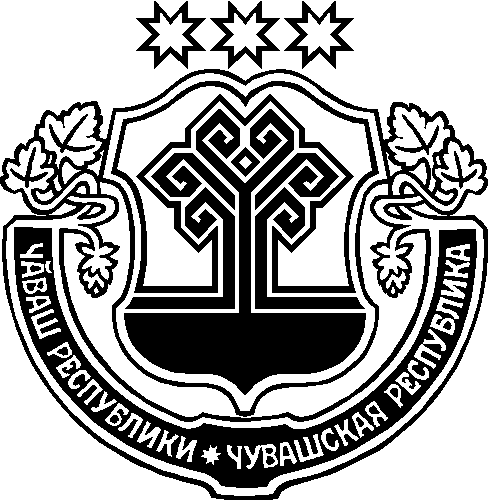 О бюджете Аликовского сельского поселения Аликовского района Чувашской Республики на 2020 год и на плановый период 2021 и 2022 годовСобрание депутатов Аликовского сельского поселения Аликовского района решило:Статья 1. Основные характеристики бюджета Аликовского сельского поселения Аликовского района Чувашской Республики на 2020 год и на плановый период 2021 и 2022 годов1. Утвердить основные характеристики бюджета Аликовского сельского поселения Аликовского района Чувашской Республики на 2020 год:прогнозируемый общий объем доходов бюджета Аликовского сельского поселения Аликовского района Чувашской Республики в сумме 15192,6 тыс. рублей, в том числе объем безвозмездных поступлений в сумме 11443,1 тыс. руб., из них объем межбюджетных трансфертов, получаемых из бюджета Аликовского района Чувашской Республики 11443,1 тыс. рублей;общий объем расходов бюджета Аликовского сельского поселения Аликовского района Чувашской Республики в сумме 15192,6тыс. рублей;предельный объем муниципального долга Аликовского сельского поселения Аликовского района Чувашской Республики в сумме 0,0 тыс. рублей;верхний предел муниципального долга Аликовского сельского поселения Аликовского района Чувашской Республики на 1 января 2021 года в сумме 0,0 тыс. рублей;2. Утвердить основные характеристики бюджета Аликовского сельского поселения Аликовского района Чувашской Республики на 2021 год:прогнозируемый общий объем доходов бюджета Аликовского сельского поселения Аликовского района Чувашской Республики в сумме 10 615,2  тыс. рублей, в том числе объем безвозмездных поступлений в сумме 6835,7 тыс. руб., из них объем межбюджетных трансфертов, получаемых из бюджета Аликовского района Чувашской Республики 6834,7 тыс. рублей;общий объем расходов бюджета Аликовского сельского поселения Аликовского района Чувашской Республики в сумме 10 615,2 тыс. рублей, в том числе условно утвержденные расходы в сумме 156,5 тыс. рублей;предельный объем муниципального долга Аликовского сельского поселения Аликовского района Чувашской Республики в сумме 0,0 тыс. рублей;верхний предел муниципального долга Аликовского сельского поселения Аликовского района Чувашской Республики на 1 января 2022 года в сумме 0,0 тыс. рублей.3. Утвердить основные характеристики бюджета Аликовского сельского поселения Аликовского района Чувашской Республики на 2022 год:прогнозируемый общий объем доходов бюджета Аликовского сельского поселения Аликовского района Чувашской Республики в сумме 13848,6 тыс. рублей, в том числе объем безвозмездных поступлений в сумме 10039,1 тыс. руб., из них объем межбюджетных трансфертов, получаемых из бюджета Аликовского района Чувашской Республики 10039,1 тыс. рублей;общий объем расходов бюджета Аликовского сельского поселения Аликовского района Чувашской Республики в сумме 13848,6 тыс. рублей, в том числе условно утвержденные расходы в сумме 310,3 тыс. рублей;предельный объем муниципального долга Аликовского сельского поселения Аликовского района Чувашской Республики в сумме 0,0 тыс. рублей;верхний предел муниципального долга Аликовского сельского поселения Аликовского района Чувашской Республики на 1 января 2023 года в сумме 0,0 тыс. рублей.Статья  2. Нормативы зачисления доходов в бюджет Аликовского    сельского поселения Аликовского района Чувашской Республики на 2020 год и на плановый период 2021 и 2022 годовВ соответствии с пунктом 2 статьи 184.1 Бюджетного Кодекса Российской Федерации, пунктом 4 решения Собрания депутатов Аликовского сельского поселения Аликовского района от 24.11.2014 г. № 147 «О регулировании бюджетных правоотношений в Аликовском сельском поселении Аликовского района» утвердить нормативы зачисления доходов в бюджет Аликовского сельского поселения Аликовского района Чувашской Республики на 2020 год и на плановый период 2021 и 2022 годов, не установленные бюджетным законодательством Российской Федерации, согласно приложению 1 к настоящему решению.Статья 3. Дополнительные нормативы отчислений от налога на доходы с физических лицУстановить в порядке, предусмотренном статьей 58 Бюджетного кодекса Российской Федерации, статьей  3 решения Собрания депутатов Аликовского района «О бюджете Аликовского района Чувашской Республики на 2020 год и на плановый период 2021 и 2022 годов», поступление налога на доходы с физических лиц в бюджет Аликовского сельского поселения на 2020 год и на плановый период 2021 и 2022 годов сформировано с учетом дополнительного норматива  отчислений от налога на доходы физических лиц в бюджет поселения в размере 1,0 процента. Статья 4. Главные администраторы доходов бюджета Аликовского сельского поселения Аликовского района Чувашской Республики и главные администраторы источников финансирования дефицита бюджета Аликовского сельского поселения Аликовского района Чувашской Республики1. Утвердить перечень главных администраторов доходов бюджета Аликовского сельского поселения Аликовского района Чувашской Республики согласно приложению 2 к настоящему решению.2. Утвердить перечень главных администраторов источников финансирования дефицита бюджета Аликовского сельского поселения Аликовского района Чувашской Республики согласно приложению 3 к настоящему решению.3. Установить, что главные администраторы доходов, главные администраторы источников финансирования дефицита бюджета Аликовского сельского поселения Аликовского района Чувашской Республики осуществляют в соответствии с законодательством Российской Федерации, законодательством Чувашской Республики и нормативно правовыми актами сельского поселения контроль за правильностью исчисления, полнотой и своевременностью уплаты, начисления, учета, взыскания и принятия решений о возврате (зачете) излишне уплаченных (взысканных) платежей в бюджет, пеней и штрафов по ним.4. Установить, что уполномоченным органом по получению данных по лицевым счетам администраторов доходов бюджета Аликовского сельского поселения Аликовского района Чувашской Республики является финансовый орган, осуществляющий полномочия по формированию и исполнению бюджета Аликовского сельского поселения в соответствии с заключенным соглашением. Статья 5. Прогнозируемые объемы доходов бюджета Аликовского сельского поселения Аликовского района Чувашской Республики на 2020 год и на плановый период 2021 и 2022годов Учесть в бюджете Аликовского сельского поселения Аликовского района Чувашской Республики прогнозируемые объемы поступлений доходов в бюджет Аликовского сельского поселения Аликовского района Чувашской Республики:на 2020 год согласно приложению 4 к настоящему решению;на 2021 и 2022 годы согласно приложению 5 к настоящему решению.Статья 6. Бюджетные ассигнования бюджета Аликовского сельского поселения Аликовского района Чувашской Республики на 2020 год и на плановый период 2021 и 2022 годов1. Утвердить:а) распределение бюджетных ассигнований по разделам, подразделам, целевым статья (муниципальным программам Аликовского района и непрограммным направлениям деятельности) и группам (группам и подгруппам) видов расходов классификации расходов бюджета Аликовского сельского поселения Аликовского района Чувашской Республики нам 2020год согласно приложению 6 к настоящему решению;б) распределение бюджетных ассигнований по разделам, подразделам, целевым статья (муниципальным программам Аликовского района и непрограммным направлениям деятельности) и группам (группам и подгруппам) видов расходов классификации расходов бюджета Аликовского сельского поселения Аликовского района Чувашской Республики на 2021 и 2022 годы согласно приложению 7 к настоящему решению;в) распределение бюджетных ассигнований по целевым статьям (муниципальным программам Аликовского района и непрограммным направлениям деятельности), группам (группам и подгруппам) видов расходов, разделам, подразделам  классификации расходов бюджета Аликовского сельского поселения Аликовского района Чувашской Республики на 2020 год согласно приложению 8 к настоящему решению;г) распределение бюджетных ассигнований по целевым статьям (муниципальным программам Аликовского района и непрограммным направлениям деятельности), группам (группам и подгруппам) видов расходов, разделам, подразделам  классификации расходов бюджета Аликовского сельского поселения Аликовского района Чувашской Республики на 2021 и 2022 годы согласно приложению 9 к настоящему решению;д) ведомственную структуру расходов бюджета Аликовского сельского поселения на 2020 год согласно приложению 10 к настоящему Решению;е) ведомственную структуру расходов бюджета Аликовского сельского поселения на 2021 и 2022 годы согласно приложению 11 к настоящему решению. 2. Утвердить общий объем бюджетных ассигнований на исполнение публичных нормативных обязательств на 2020 год в сумме 0,0 тыс. рублей, на 2021 год в сумме 0,0 тыс. рублей, на 2022 год в сумме 0,0 тыс. рублей.3. Утвердить:объем бюджетных ассигнований Дорожного фонда Аликовского сельского поселения Аликовского района Чувашской Республики:на 2020 год в сумме 1 519,6 тыс. рублей;на 2021 год в сумме 1 650,6 тыс. рублей;на 2022 год в сумме 1 622,9 тыс. рублей;прогнозируемый объем доходов бюджета Аликовского сельского поселения Аликовского района Чувашской Республики от поступлений, указанных в пункте 2 Решения Собрания депутатов Аликовского сельского поселения Аликовского района Чувашской Республики от 05сентября 2013 года № 110 "О Создании муниципального дорожного фонда Аликовского сельского поселения Аликовского района Чувашской Республики":на 2020 год в сумме 1 519,6 тыс. рублей;на 2021 год в сумме 1 650,6 тыс. рублей;на 2022 год в сумме 1 622,9 тыс. рублей.  Статья 7. Особенности использования в 2020 году средств, получаемых муниципальными учреждениями Аликовского сельского поселения Аликовского района Чувашской Республики1. Средства в валюте Российской Федерации, поступающие во временное распоряжение казенных учреждений Аликовского сельского поселения Аликовского района Чувашской Республики в соответствии с законодательными и иными нормативными правовыми актами Российской Федерации, законодательными и иными нормативными правовыми актами Чувашской Республики и нормативными правовыми актами  сельского поселения, учитываются на лицевых счетах, открытых им в Отделе № 4 Управления Федерального казначейства по Чувашской Республике, в порядке, установленном Управлением Федерального казначейства по Чувашской Республике.2.   Остатки средств на счете Отдела № 4 Управления Федерального казначейства по Чувашской Республике, открытом в Отделении – Национальном банке по Чувашской Республике Волго-Вятского главного управления Центрального банка Российской Федерации, поступивших во временное распоряжение получателя бюджетных средств в отчетном финансовом году, подлежат учету в текущем финансовом году  на лицевом счете для учета операций со средствами, поступающими во временное распоряжение получателя бюджетных средств, как остаток на 1 января текущего финансового года, если иное не установлено решением Собрания депутатов Аликовского сельского поселения Аликовского района Чувашской Республики о бюджете Аликовского сельского поселения.Статья 8. Особенности использования бюджетных ассигнований по обеспечению деятельности органов местного самоуправления Аликовского сельского поселения Аликовского районаАдминистрация Аликовского сельского поселения не вправе принимать решения, приводящие к увеличению в 2020 году численности муниципальных служащих и работников муниципальных учреждений, за исключением случаев принятия решений о наделении их дополнительными функциями.Статья 9. Особенности исполнения бюджета Аликовского сельского поселения Аликовского района Чувашской Республики1. Установить, что администрация Аликовского сельского поселения Аликовского района  Чувашской Республики вправе направлять доходы, фактически полученные при исполнении бюджета Аликовского сельского поселения Аликовского района Чувашской Республики сверх утвержденного настоящим решением общего объема доходов, без внесения изменений в настоящее решение на исполнение публичных нормативных обязательств Аликовского сельского поселения Аликовского района Чувашской Республики в размере, предусмотренном пунктом 3 статьи 217 Бюджетного кодекса Российской Федерации, в случае принятия на федеральном и республиканском уровней решений об индексации пособий и иных компенсационных выплат.2. Установить, что в соответствии с пунктом 3 статьи 217 Бюджетного кодекса Российской Федерации основанием для внесения в показатели сводной бюджетной росписи бюджета Аликовского сельского поселения Аликовского района Чувашской Республики изменений, связанных с особенностями исполнения бюджета Аликовского сельского поселения Аликовского района Чувашской Республики и перераспределением бюджетных ассигнований между главными распорядителями средств бюджета Аликовского сельского поселения Аликовского района Чувашской Республики, являются:внесение изменений в бюджетную классификацию Российской Федерации, в том числе уточнение кодов бюджетной классификации по средствам, передаваемым на осуществление отдельных расходных полномочий;распределение зарезервированных в составе утвержденных статьей 6 настоящего решения бюджетных ассигнований, предусмотренных:по разделу 0111 «Резервные фонды» раздела 0100 «Общегосударственные вопросы» на финансирование мероприятий, предусмотренных Положением о порядке расходования средств резервного фонда администрации Аликовского сельского поселения Аликовского района, утвержденным решением Собрания депутатов Аликовского сельского поселения Аликовского района от 10.12.2005 г., протокол №3 «Об утверждении Положения о резервном фонде администрации Аликовского сельского поселения Аликовского района».3. Установить, что финансовый отдел администрации Аликовского района вправе перераспределять бюджетные ассигнования между видами источников финансирования дефицита бюджета Аликовского сельского поселения при образовании экономии в ходе исполнения бюджета Аликовского сельского поселения в пределах общего объема бюджетных ассигнований по источникам финансирования дефицита бюджета Аликовского сельского поселения.4. Установить, что не использованные по состоянию на 1 января 2020 года, остатки межбюджетных трансфертов, предоставленных из бюджета Аликовского района Чувашской Республики бюджету Аликовского сельского поселения в форме субсидий, субвенций и иных межбюджетных трансфертов, имеющих целевое назначение, подлежат возврату в бюджет Аликовского района Чувашской Республики в течение первых 10 рабочих дней 2020 года.  Глава Аликовскогосельского поселения                                                                                              А.Н. ЕфремовПриложение 1к решению  Собрания депутатовАликовского сельского поселения"О бюджете Аликовского сельскогопоселения Аликовского районаЧувашской Республики на 2020 годи на плановый период 2021 и 2022 годов"Нормативы зачисления доходов в бюджетАликовского сельского поселения на 2020год и на плановый период 2021 и 2022 годовПриложение 2к решению Собрания депутатовАликовского сельского поселения"О бюджете  Аликовского сельскогопоселения Аликовского районаЧувашской Республики на 2020 годи на плановый период 2021 и 2022 годов "ПЕРЕЧЕНЬглавных администраторов доходов бюджетаАликовского сельского поселения Аликовского районаЧувашской Республики на 2020 год и на плановый период 2021 и 2022 годовПриложение 3
к решению собрания депутатов Аликовского сельского поселения «О  бюджете Аликовского сельского поселения Аликовского района Чувашской Республики на 2020 год и на плановый период2021 и 2022 годов»Перечень главных администраторов источников финансирования дефицита бюджета Аликовского сельского поселения Аликовского района Чувашской РеспубликиПриложение 13к решению Собрания депутатовАликовского сельского поселения"О бюджете Аликовского сельскогопоселения Аликовского районаЧувашской Республики на 2020 годи на плановый период 2021 и 2022 годов"
РАСПРЕДЕЛЕНИЕсубсидий бюджетам сельских поселений на благоустройство дворовых и общественных территорий муниципальных образований Аликовского района в рамках поддержки муниципальной программы формирования современной городской среды на 2020 год(тыс. рублей)Таблица5
РАСПРЕДЕЛЕНИЕсубсидий бюджетам сельских поселений на благоустройство дворовых и общественных территорий муниципальных образований Аликовского района в рамках поддержки муниципальной программы формирования современной городской среды на 2021 год(тыс.рублей)Приложение 15к решению Собрания депутатовАликовского сельского поселения"О бюджете Аликовского сельскогопоселения Аликовского районаЧувашской Республики на 2020 годи на плановый период 2021 и 2022 годов"
РАСПРЕДЕЛЕНИЕсубсидий бюджетам сельских поселений на благоустройство дворовых и общественных территорий муниципальных образований Аликовского района в рамках поддержки муниципальной программы формирования современной городской среды на 2022 год(тыс. рублей)Код бюджетной классификации Российской ФедерацииНаименование доходаБюджеты сельских поселений1241 09 00000 00 0000 000ЗАДОЛЖЕННОСТЬ И ПЕРЕРАСЧЕТЫ ПО ОТМЕНЕННЫМ НАЛОГАМ, СБОРАМ И ИНЫМ ОБЯЗАТЕЛЬНЫМ ПЛАТЕЖАМ1 09 04053 10 0000 110Земельный налог (по обязательствам, возникшим до 1 января 2006 года), мобилизуемый на территориях поселений1001 11 00000 00 0000 000ДОХОДЫ ОТ ИСПОЛЬЗОВАНИЯ ИМУЩЕСТВА, НАХОДЯЩЕГОСЯ В ГОСУДАРСТВЕННОЙ И МУНИЦИПАЛЬНОЙ СОБСТВЕННОСТИ1 11 03050 10 0000 120Проценты, полученные от предоставления бюджетных кредитов внутри страны за счет средств бюджетов поселений1001 11 05025 10 0000 120Доходы, получаемые в виде арендной платы, а также средства от продажи права на заключение договоров аренды за земли, находящиеся в собственности сельских поселений (за исключением земельных участков муниципальных бюджетных и автономных учреждений) 1001 11 05035 10 0000 120Доходы от сдачи в аренду имущества, находящегося в оперативном управлении органов управления поселений и созданных ими учреждений (за исключением имущества муниципальных автономных учреждений)1001 11 05075 10 0000 120Доходы от сдачи в аренду имущества, составляющего казну сельских поселений (за исключением земельных участков)1001 11 09045 10 0000 120Прочие поступления от использования имущества, находящегося в собственности поселений (за исключением имущества муниципальных бюджетных и автономных учреждений, а также имущества муниципальных  унитарных предприятий, в том числе казенных)1001 13 00000 00 0000 130ДОХОДЫ ОТ ОКАЗАНИЯ ПЛАТНЫХ УСЛУГ И КОМПЕНСАЦИИ ЗАТРАТ ГОСУДАРСТВА1 13 01995 10 0000 130Прочие доходы от оказания платных услуг (работ) получателями средств бюджетов поселений100 1 13 02065 10 0000 130Доходы, поступающие в порядке возмещения расходов, понесенных в связи с эксплуатацией имущества сельских поселений1001 13 02995 10 0000 130Прочие доходы от компенсации затрат бюджетов поселений1001 14 00000 00 0000 000ДОХОДЫ ОТ ПРОДАЖИ МАТЕРИАЛЬНЫХ И НЕМАТЕРИАЛЬНЫХ АКТИВОВ1 14 01050 10 0000 410Доходы от продажи квартир, находящихся в собственности  поселений1001 14 02053 10 0000 410Доходы от реализации иного имущества, находящегося в собственности поселений (за исключением имущества муниципальных бюджетных и автономных учреждений, а также имущества муниципальных унитарных предприятий, в том числе казенных), в части реализации основных средств по указанному имуществу1001 14 02053 10 0000 440Доходы от реализации иного имущества, находящегося в собственности поселений (за исключением имущества муниципальных бюджетных и автономных учреждений, а также имущества муниципальных унитарных предприятий, в том числе казенных), в части реализации материальных запасов по указанному имуществу1001 14 03050 10 0000 410Средства от распоряжения и реализации конфискованного и иного имущества, обращенного в доходы поселений (в части реализации основных средств по указанному имуществу)1001 14 03050 10 0000 440Средства от распоряжения и реализации конфискованного и иного имущества, обращенного в доходы поселений (в части реализации материальных запасов по указанному имуществу)1001 14 04050 10 0000 420Доходы от продажи нематериальных активов, находящихся в собственности поселений1001 14 06025 10 0000 430Доходы от продажи земельных участков, находящихся в собственности поселений (за исключением земельных участков муниципальных бюджетных и автономных учреждений)1001 16 00000 00 0000 000ШТРАФЫ, САНКЦИИ, ВОЗМЕЩЕНИЕ УЩЕРБА1 16 33050 10 0000 140Денежные взыскания (штрафы) за нарушение законодательства Российской Федерации о контрактной системе в сфере закупок товаров, работ, услуг для обеспечения  государственных и муниципальных нужд для нужд сельских поселений1001 17 00000 00 0000 000ПРОЧИЕ НЕНАЛОГОВЫЕ ДОХОДЫ1 17 01050 10 0000 180Невыясненные поступления, зачисляемые в бюджеты поселений1001 17 05050 10 0000 180Прочие неналоговые доходы бюджетов поселений100Код бюджетной класси-Наименование главного  администраторафикации  РФАдминистрация Аликовского сельского поселенияАдминистрация Аликовского сельского поселения993 1 08 04020 10 0000 110Государственная пошлина  за совершение нотариальных  действий должностными лицами органов  местного самоуправления, уполномоченными в соответствии с законодательными актами российской Федерации на совершение нотариальных действий993 1 11 05025 10 0000 120Доходы, получаемые в виде арендной платы, а также средства от продажи права на заключение договоров аренды за земли, находящиеся в собственности поселений (за исключением земельных участков муниципальных бюджетных и автономных учреждений)993 1 11 05035 10 0000 120Доходы от сдачи в аренду имущества, находящегося в оперативном управлении органов управления поселений и созданных ими учреждений (за исключением имущества муниципальных бюджетных и автономных учреждений)993 1 11 05075 10 0000 120Доходы от сдачи в аренду имущества, составляющего казну сельских поселений (за исключением земельных участков)993 1 11 09045 10 0000 120Прочие поступления от использования имущества, находящегося в собственности поселений (за исключением имущества муниципальных бюджетных и автономных учреждений, а также имущества муниципальных унитарных предприятий, в том числе казенных)993 1 13 01995 10 0000 130Прочие доходы от оказания платных услуг (работ) получателями средств бюджетов поселений 993 1 13 02065 10 0000 130Доходы, поступающие в порядке возмещения расходов, понесенных в связи с эксплуатацией имущества сельских поселений 993 1 13 02995 10 0000 130Прочие доходы от компенсации затрат бюджетов поселений993 1 14 01050 10 0000 410Доходы от продажи квартир, находящихся в собственности  поселений993 1 14 02052 10 0000 410Доходы от реализации имущества, находящегося в оперативном управлении учреждений, находящихся в ведении органов управления поселения (за исключением имущества муниципальных бюджетных и автономных учреждений), в части реализации основных средств по указанному имуществу993 1 14 02053 10 0000 410Доходы от реализации иного имущества, находящегося в собственности поселений (за исключением имущества муниципальных бюджетных и автономных учреждений, а также имущества муниципальных унитарных предприятий, в том числе казенных), в части реализации основных средств по указанному имуществу993 1 14 02052 10 0000 440Доходы от реализации имущества, находящегося в оперативном управлении учреждений, находящихся в ведении органов управления поселения (за исключением имущества муниципальных бюджетных и автономных учреждений), в части реализации материальных запасов по указанному имуществу993 1 14 03050 10 0000 410Средства от распоряжения и реализации конфискованного и иного имущества, обращенного в доходы поселений (в части реализации основных средств по указанному имуществу)993 1 14 03050 10 0000 440Средства от распоряжения и реализации конфискованного и иного имущества, обращенного в доходы поселений (в части реализации материальных запасов по указанному имуществу)9931 14 04050 10 0000 420Доходы от продажи нематериальных активов, находящихся в собственности поселений993 1 14 06025 10 0000 430Доходы от продажи земельных участков, находящихся в собственности поселений (за исключением земельных участков муниципальных бюджетных и автономных учреждений)993 1 16 10100 10 0000 140Денежные взыскания, налагаемые в возмещение ущерба, причиненного в результате незаконного или нецелевого использования бюджетных средств (в части бюджетов сельских поселений)993 1 16 10061 10 0000 140Денежные взыскания (штрафы) за нарушение законодательства Российской Федерации о контрактной системе в сфере закупок товаров, работ, услуг для обеспечения государственных и муниципальных нужд для нужд сельских поселений993 1 16 90050 10 0000 140Прочие поступления от денежных взысканий (штрафов) и иных сумм в возмещение ущерба, зачисляемые в бюджеты поселений993 1 17 01050 10 0000 180Невыясненные поступления, зачисляемые в бюджеты поселений993 1 17 05050 10 0000 180Прочие неналоговые доходы бюджетов поселений993 2 02 15001 10 0000 150Дотации бюджетам сельских поселений на выравнивание бюджетной обеспеченности 993 2 02 15002 10 0000 150Дотации бюджетам сельских поселений на поддержку мер по обеспечению сбалансированности бюджетов993 2 02 15009 10 0000 150Дотации бюджетам  сельских поселений  на частичную компенсацию дополнительных расходов  на повышение оплаты труда работников бюджетной сферы993 2 02 19999 10 0000 150Прочие дотации бюджетам сельских поселений993 2 02 20077 10 0000 150Субсидии бюджетам сельских поселений на софинансирование капитальных вложений в объекты муниципальной собственности993 2 02 20216 10 0000 150Субсидии бюджетам сельских поселений на осуществление дорожной деятельности в отношении автомобильных дорог общего пользования, а также капитального  ремонта и ремонта дворовых территорий многоквартирных домов, проездов к дворовым территориям  многоквартирных домов населенных пунктов 993 2 02 25555 10 0000 150Субсидии бюджетам сельских поселений на реализацию программ формирования современной городской среды993 2 02 29999 10 0000 150Прочие субсидии бюджетам сельских поселений993 2 02 30024 10 0000 150Субвенции бюджетам сельских поселений на выполнение передаваемых полномочий субъектов Российской Федерации 993 2 02 35118 10 0000 150Субвенции бюджетам сельских поселений на осуществление первичного воинского учета на территориях, где отсутствуют военные комиссариаты993 2 02 39999 10 0000 150Прочие субвенции бюджетам сельских поселений993 2 02 40014 10 0000 150Межбюджетные трансферты, передаваемые бюджетам сельских поселений из бюджетов муниципальных районов, на осуществление части полномочий по решению вопросов местного значения в соответствии с заключенными соглашениями993 2 02 45160 10 0000 150Межбюджетные трансферты, передаваемые бюджетам сельских поселений для компенсации дополнительных расходов, возникших в результате решений, принятых органами власти другого уровня 993 2 02 45147 10 0000 150Межбюджетные трансферты, передаваемые бюджетам сельских поселений на государственную поддержку муниципальных учреждений культуры, находящихся на территориях сельских поселений993 2 02 45148 10 0000 150Межбюджетные трансферты, передаваемые бюджетам сельских поселений на государственную поддержку лучших работников муниципальных учреждений культуры, находящихся на территориях сельских поселений993 2 02 49999 10 0000 150Прочие межбюджетные трансферты, передаваемые бюджетам сельских поселений 993 2 07 05030 10 0000 150Прочие безвозмездные поступления в бюджеты поселений993 2 18 60010 10 0000 150Доходы бюджетов сельских поселений от  возврата остатков субсидий, субвенций и иных межбюджетных трансфертов, имеющих целевое назначение, прошлых лет из бюджетов муниципальных районов993 2 19 60010 10 0000 150Возврат прочих остатков субсидий, субвенций и иных межбюджетных трансфертов, имеющих целевое назначение, прошлых лет из бюджетов сельских поселенийКод бюджетной классификации Российской Федерации Код бюджетной классификации Российской Федерации Наименование главного администратора источников финансирования дефицита бюджета Аликовского сельского поселенияглавного администраторагруппы, подгруппы, статьи и вида источников финансирования дефицита бюджетаНаименование главного администратора источников финансирования дефицита бюджета Аликовского сельского поселения993Администрация Аликовского сельского поселенияАдминистрация Аликовского сельского поселения99301 01 00 00 10 0000 710Размещение муниципальных ценных бумаг поселений, номинальная стоимость которых указана в валюте Российской Федерации99301 01 00 00 10 0000 810Погашение муниципальных ценных бумаг поселений, номинальная стоимость которых указана в валюте Российской Федерации99301 02 00 00 10 0000 710Получение кредитов от кредитных организаций бюджетами поселений в валюте Российской Федерации99301 02 00 00 10 0000 810Погашение бюджетами поселений кредитов от кредитных организаций в валюте Российской Федерации99301 03 00 00 10 0000 710Получение кредитов от других бюджетов бюджетной системы Российской Федерации бюджетами поселений в валюте Российской Федерации99301 03 00 00 10 0000 810Погашение бюджетами поселений кредитов от других бюджетов бюджетной системы Российской Федерации в валюте Российской Федерации99301 05 02 01 10 0000 510Увеличение прочих остатков денежных средств бюджетов поселений99301 05 02 01 10 0000 610Уменьшение прочих остатков денежных средств бюджетов поселений99301 06  01 00 10 0000 630Продажа акций и иных форм участия в капитале, находящихся в собственности поселенийПриложение 4
к решению Собрания депутатов 
Аликовского сельского поселения Аликовского района Чувашской Республики 
«О бюджете Аликовского сельского поселения Аликовского района Чувашской Республики на 2020 год и на плановый период 2021 и 2022 годов»Приложение 4
к решению Собрания депутатов 
Аликовского сельского поселения Аликовского района Чувашской Республики 
«О бюджете Аликовского сельского поселения Аликовского района Чувашской Республики на 2020 год и на плановый период 2021 и 2022 годов»Приложение 4
к решению Собрания депутатов 
Аликовского сельского поселения Аликовского района Чувашской Республики 
«О бюджете Аликовского сельского поселения Аликовского района Чувашской Республики на 2020 год и на плановый период 2021 и 2022 годов»Прогнозируемые объемы поступлений доходов
в бюджет Аликовского сельского поселения  Аликовского района
Чувашской Республики на 2020 годПрогнозируемые объемы поступлений доходов
в бюджет Аликовского сельского поселения  Аликовского района
Чувашской Республики на 2020 годПрогнозируемые объемы поступлений доходов
в бюджет Аликовского сельского поселения  Аликовского района
Чувашской Республики на 2020 годПрогнозируемые объемы поступлений доходов
в бюджет Аликовского сельского поселения  Аликовского района
Чувашской Республики на 2020 год(рублей)Коды бюджетной классификацииНаименование доходовСумма10000000000000000НАЛОГОВЫЕ И НЕНАЛОГОВЫЕ ДОХОДЫ3 749 500,0010100000000000000НАЛОГИ НА ПРИБЫЛЬ, ДОХОДЫ1 080 000,0010102010011000110НДФЛ с доходов, источником которых является налоговый агент, за исключением доходов, в отношении которых исчисление и уплата налога осуществляются в соответствии со статьями 227, 227.1 и 228 Налогового кодекса Российской Федераци (сумма платежа)1 077 300,0010102020011000110Налог на доходы физических лиц с доходов, полученных от осуществления деятельности физических лиц, зарегистрированных в качестве индивидуальных предпринимателей, нотариусов, занимающихся частной практикой, адвокатов,учредивших адвокатские кабинеты и др.лиц,занимающихся частной практикой в соответствии со статьей 227 Налогового Кодекса Российской Федерации (сумма платежа)500,0010102030011000110Налог на доходы физических лиц с доходов, полученных физическими лицами в соответствии со статьей 228 Налогового Кодекса Российской Федерации(сумма платежа)2 200,0010300000000000000НАЛОГИ НА ТОВАРЫ (РАБОТЫ, УСЛУГИ), РЕАЛИЗУЕМЫЕ НА ТЕРРИТОРИИ РОССИЙСКОЙ ФЕДЕРАЦИИ395 800,0010302230010000110Доходы от уплаты акцизов на дизельное топливо, подлежащие распределению между бюджетами субъектов Российской Федерации и местными бюджетами с учетом установленных дифференцированных нормативов отчислений в местные бюджеты161 585,0010302240010000110Доходы от уплаты акцизов на моторные масла для дизельных и (или) карбюраторных (инжекторных) двигателей, подлежащие распределению между бюджетами субъектов Российской Федерации и местными бюджетами с учетом установленных дифференцированных нормативов отчислений в местные бюджеты2 600,0010302250010000110Доходы от уплаты акцизов на автомобильный бензин, подлежащие распределению между бюджетами субъектов Российской Федерации и местными бюджетами с учетом установленных дифференцированных нормативов отчислений в местные бюджеты231 615,0010500000000000000НАЛОГИ НА СОВОКУПНЫЙ ДОХОД39 000,0010503010011000110Единый сельскохозяйственный налог (сумма платежа)39 000,0010600000000000000НАЛОГИ НА ИМУЩЕСТВО1 511 200,0010601030101000110Налог на имущество физических лиц, взимаемый по ставкам, применяемым к объектам налогообложения, расположенным в границах сельских поселений (сумма платежа)600 000,0010606033101000110Земельный налог с организаций, обладающих земельным участком, расположенным в границах сельских поселений (сумма платежа)360 000,0010606043101000110Земельный налог с физических лиц, обладающих земельным участком, расположенным в границах сельских поселений (сумма платежа)551 200,0011000000000000000ДОХОДЫ ОТ ВНЕШНЕЭКОНОМИЧЕСКОЙ ДЕЯТЕЛЬНОСТИ723 500,0011100000000000000ДОХОДЫ ОТ ИСПОЛЬЗОВАНИЯ ИМУЩЕСТВА, НАХОДЯЩЕГОСЯ В ГОСУДАРСТВЕННОЙ И МУНИЦИПАЛЬНОЙ СОБСТВЕННОСТИ323 500,0011105025100000120Доходы, получаемые в виде арендной платы, а также средства от продажи права на заключение договоров аренды за земли, находящиеся в собственности сельских поселений (за исключением земельных участков муниципальных бюджетных и автономных учреждений)140 000,0011105035100000120Доходы от сдачи в аренду имущества, находящегося в оперативном управлении органов управления сельских поселений и созданных ими учреждений (за исключением имущества муниципальных бюджетных и автономных учреждений)180 000,0011107015100000120Доходы от перечисления части прибыли, остающейся после уплаты налогов и иных обязательных платежей муниципальных унитарных предприятий, созданных сельскими поселениями3 500,0011400000000000000ДОХОДЫ ОТ ПРОДАЖИ МАТЕРИАЛЬНЫХ И НЕМАТЕРИАЛЬНЫХ АКТИВОВ400 000,0011406025100000430Доходы от продажи земельных участков, находящихся в собственности сельских поселений (за исключением земельных участков муниципальных бюджетных и автономных учреждений)400 000,0020000000000000000БЕЗВОЗМЕЗДНЫЕ ПОСТУПЛЕНИЯ11 443 130,0020200000000000000БЕЗВОЗМЕЗДНЫЕ ПОСТУПЛЕНИЯ ОТ ДРУГИХ БЮДЖЕТОВ БЮДЖЕТНОЙ СИСТЕМЫ РОССИЙСКОЙ ФЕДЕРАЦИИ11 443 130,0020210000000000150Дотации бюджетам бюджетной системы Российской Федерации2 782 600,0020215001000000150Дотации на выравнивание бюджетной обеспеченности2 782 600,0020215001100000150Дотации бюджетам сельских поселений на выравнивание бюджетной обеспеченности2 782 600,0020220000000000150Субсидии бюджетам бюджетной системы Российской Федерации (межбюджетные субсидии)4 257 575,0020220216100000150Субсидии бюджетам сельских поселений на осуществление дорожной деятельности в отношении автомобильных дорог общего пользования, а также капитального ремонта и ремонта дворовых территорий многоквартирных домов, проездов к дворовым территориям многоквартирных домов населенных пунктов686 865,0020225555100000150Субсидии бюджетам сельских поселений на реализацию программ формирования современной городской среды3 445 710,0020229999000000150Прочие субсидии125 000,0020229999100000150Прочие субсидии бюджетам сельских поселений125 000,0020230000000000150Субвенции бюджетам бюджетной системы Российской Федерации4 402 955,0020230024100000150Субвенции бюджетам сельских поселений на выполнение передаваемых полномочий субъектов Российской Федерации4 223 728,0020235118100000150Субвенции бюджетам сельских поселений на осуществление первичного воинского учета на территориях, где отсутствуют военные комиссариаты179 227,00ВСЕГО ДОХОДОВ15 192 630,00Приложение 5
к решению Собрания депутатов 
Аликовского сельского поселения Аликовского района Чувашской Республики 
«О бюджете Аликовского сельского поселения Аликовского района Чувашской Республики на 2020 год и на плановый период 2021 и 2022 годов»Приложение 5
к решению Собрания депутатов 
Аликовского сельского поселения Аликовского района Чувашской Республики 
«О бюджете Аликовского сельского поселения Аликовского района Чувашской Республики на 2020 год и на плановый период 2021 и 2022 годов»Приложение 5
к решению Собрания депутатов 
Аликовского сельского поселения Аликовского района Чувашской Республики 
«О бюджете Аликовского сельского поселения Аликовского района Чувашской Республики на 2020 год и на плановый период 2021 и 2022 годов»Прогнозируемые объемы поступлений доходов
в бюджет Аликовского сельского поселения  Аликовского района
Чувашской Республики на 2021 и 2022 годыПрогнозируемые объемы поступлений доходов
в бюджет Аликовского сельского поселения  Аликовского района
Чувашской Республики на 2021 и 2022 годыПрогнозируемые объемы поступлений доходов
в бюджет Аликовского сельского поселения  Аликовского района
Чувашской Республики на 2021 и 2022 годыПрогнозируемые объемы поступлений доходов
в бюджет Аликовского сельского поселения  Аликовского района
Чувашской Республики на 2021 и 2022 годы(рублей)(рублей)Коды бюджетной классификацииНаименование доходовСуммаСуммаКоды бюджетной классификацииНаименование доходов2021 год2022 год10000000000000000НАЛОГОВЫЕ И НЕНАЛОГОВЫЕ ДОХОДЫ3 779 500,003 809 500,0010100000000000000НАЛОГИ НА ПРИБЫЛЬ, ДОХОДЫ1 110 000,001 140 000,0010102010011000110Доходы от уплаты акцизов на дизельное топливо, подлежащие распределению между бюджетами субъектов Российской Федерации и местными бюджетами с учетом установленных дифференцированных нормативов отчислений в местные бюджеты1 106 300,001 131 100,0010102020011000110Доходы от уплаты акцизов на моторные масла для дизельных и (или) карбюраторных (инжекторных) двигателей, подлежащие распределению между бюджетами субъектов Российской Федерации и местными бюджетами с учетом установленных дифференцированных нормативов отчислений в местные бюджеты1 200,003 300,0010102030011000110Доходы от уплаты акцизов на автомобильный бензин, подлежащие распределению между бюджетами субъектов Российской Федерации и местными бюджетами с учетом установленных дифференцированных нормативов отчислений в местные бюджеты2 500,005 600,0010300000000000000НАЛОГИ НА ТОВАРЫ (РАБОТЫ, УСЛУГИ), РЕАЛИЗУЕМЫЕ НА ТЕРРИТОРИИ РОССИЙСКОЙ ФЕДЕРАЦИИ395 800,00395 800,0010302230010000110Доходы от уплаты акцизов на дизельное топливо, подлежащие распределению между бюджетами субъектов Российской Федерации и местными бюджетами с учетом установленных дифференцированных нормативов отчислений в местные бюджеты161 585,00161 585,0010302240010000110Доходы от уплаты акцизов на моторные масла для дизельных и (или) карбюраторных (инжекторных) двигателей, подлежащие распределению между бюджетами субъектов Российской Федерации и местными бюджетами с учетом установленных дифференцированных нормативов отчислений в местные бюджеты2 600,002 600,0010302250010000110Доходы от уплаты акцизов на автомобильный бензин, подлежащие распределению между бюджетами субъектов Российской Федерации и местными бюджетами с учетом установленных дифференцированных нормативов отчислений в местные бюджеты231 615,00231 615,0010500000000000000НАЛОГИ НА СОВОКУПНЫЙ ДОХОД39 000,0039 000,0010503010011000110Единый сельскохозяйственный налог (сумма платежа)39 000,0039 000,0010600000000000000НАЛОГИ НА ИМУЩЕСТВО1 511 200,001 511 200,0010601030101000110Налог на имущество физических лиц, взимаемый по ставкам, применяемым к объектам налогообложения, расположенным в границах сельских поселений (сумма платежа)600 000,00600 000,0010606033101000110Земельный налог с организаций, обладающих земельным участком, расположенным в границах сельских поселений (сумма платежа)360 000,00360 000,0010606043101000110Земельный налог с физических лиц, обладающих земельным участком, расположенным в границах сельских поселений (сумма платежа)551 200,00551 200,0011000000000000000ДОХОДЫ ОТ ВНЕШНЕЭКОНОМИЧЕСКОЙ ДЕЯТЕЛЬНОСТИ723 500,00723 500,0011100000000000000ДОХОДЫ ОТ ИСПОЛЬЗОВАНИЯ ИМУЩЕСТВА, НАХОДЯЩЕГОСЯ В ГОСУДАРСТВЕННОЙ И МУНИЦИПАЛЬНОЙ СОБСТВЕННОСТИ323 500,00323 500,0011105025100000120Доходы, получаемые в виде арендной платы, а также средства от продажи права на заключение договоров аренды за земли, находящиеся в собственности сельских поселений (за исключением земельных участков муниципальных бюджетных и автономных учреждений)140 000,00140 000,0011105035100000120Доходы от сдачи в аренду имущества, находящегося в оперативном управлении органов управления сельских поселений и созданных ими учреждений (за исключением имущества муниципальных бюджетных и автономных учреждений)180 000,00180 000,0011107015100000120Доходы от перечисления части прибыли, остающейся после уплаты налогов и иных обязательных платежей муниципальных унитарных предприятий, созданных сельскими поселениями3 500,003 500,0011400000000000000ДОХОДЫ ОТ ПРОДАЖИ МАТЕРИАЛЬНЫХ И НЕМАТЕРИАЛЬНЫХ АКТИВОВ400 000,00400 000,0011406025100000430Доходы от продажи земельных участков, находящихся в собственности сельских поселений (за исключением земельных участков муниципальных бюджетных и автономных учреждений)400 000,00400 000,0020000000000000000БЕЗВОЗМЕЗДНЫЕ ПОСТУПЛЕНИЯ6 835 702,0010 039 055,0020200000000000000БЕЗВОЗМЕЗДНЫЕ ПОСТУПЛЕНИЯ ОТ ДРУГИХ БЮДЖЕТОВ БЮДЖЕТНОЙ СИСТЕМЫ РОССИЙСКОЙ ФЕДЕРАЦИИ6 835 702,0010 039 055,0020210000000000150Дотации бюджетам бюджетной системы Российской Федерации2 482 400,002 397 200,0020215001000000150Дотации на выравнивание бюджетной обеспеченности2 482 400,002 397 200,0020215001100000150Дотации бюджетам сельских поселений на выравнивание бюджетной обеспеченности2 482 400,002 397 200,0020220000000000150Субсидии бюджетам бюджетной системы Российской Федерации (межбюджетные субсидии)4 131 352,004 512 380,0020220216100000150Субсидии бюджетам сельских поселений на осуществление дорожной деятельности в отношении автомобильных дорог общего пользования, а также капитального ремонта и ремонта дворовых территорий многоквартирных домов, проездов к дворовым территориям многоквартирных домов населенных пунктов685 642,00919 970,0020225555100000150Субсидии бюджетам сельских поселений на реализацию программ формирования современной городской среды3 445 710,003 592 410,0020230000000000150Субвенции бюджетам бюджетной системы Российской Федерации221 950,003 129 475,0020230024100000150Субвенции бюджетам сельских поселений на выполнение передаваемых полномочий субъектов Российской Федерации41 128,002 941 828,0020235118100000150Субвенции бюджетам сельских поселений на осуществление первичного воинского учета на территориях, где отсутствуют военные комиссариаты180 822,00187 647,00ВСЕГО ДОХОДОВ10 615 202,0013 848 555,00Приложение 6
к решению Собрания депутатов 
Аликовского сельского поселения Аликовского района Чувашской Республики 
О бюджете Аликовского сельского поселения  Аликовского района за 2020 год и плановый период 2021 и 2022 годовПриложение 6
к решению Собрания депутатов 
Аликовского сельского поселения Аликовского района Чувашской Республики 
О бюджете Аликовского сельского поселения  Аликовского района за 2020 год и плановый период 2021 и 2022 годовПриложение 6
к решению Собрания депутатов 
Аликовского сельского поселения Аликовского района Чувашской Республики 
О бюджете Аликовского сельского поселения  Аликовского района за 2020 год и плановый период 2021 и 2022 годовПриложение 6
к решению Собрания депутатов 
Аликовского сельского поселения Аликовского района Чувашской Республики 
О бюджете Аликовского сельского поселения  Аликовского района за 2020 год и плановый период 2021 и 2022 годовПриложение 6
к решению Собрания депутатов 
Аликовского сельского поселения Аликовского района Чувашской Республики 
О бюджете Аликовского сельского поселения  Аликовского района за 2020 год и плановый период 2021 и 2022 годовРаспределение
бюджетных ассигнований по разделам, подразделам, целевым статьям (муниципальным программам Аликовского района и непрограммным направлениям деятельности) и группам видов расходов классификации расходов бюджета Аликовского сельского поселения  Аликовского района Чувашской Республики
на 2020 годРаспределение
бюджетных ассигнований по разделам, подразделам, целевым статьям (муниципальным программам Аликовского района и непрограммным направлениям деятельности) и группам видов расходов классификации расходов бюджета Аликовского сельского поселения  Аликовского района Чувашской Республики
на 2020 годРаспределение
бюджетных ассигнований по разделам, подразделам, целевым статьям (муниципальным программам Аликовского района и непрограммным направлениям деятельности) и группам видов расходов классификации расходов бюджета Аликовского сельского поселения  Аликовского района Чувашской Республики
на 2020 годРаспределение
бюджетных ассигнований по разделам, подразделам, целевым статьям (муниципальным программам Аликовского района и непрограммным направлениям деятельности) и группам видов расходов классификации расходов бюджета Аликовского сельского поселения  Аликовского района Чувашской Республики
на 2020 годРаспределение
бюджетных ассигнований по разделам, подразделам, целевым статьям (муниципальным программам Аликовского района и непрограммным направлениям деятельности) и группам видов расходов классификации расходов бюджета Аликовского сельского поселения  Аликовского района Чувашской Республики
на 2020 годРаспределение
бюджетных ассигнований по разделам, подразделам, целевым статьям (муниципальным программам Аликовского района и непрограммным направлениям деятельности) и группам видов расходов классификации расходов бюджета Аликовского сельского поселения  Аликовского района Чувашской Республики
на 2020 год(рублей)НаименованиеРазделПодразделЦелевая статья (муниципальные программы и непрограммные направления деятельностиГруппа вида расходовСумма123456Всего:15 192 630,00ОБЩЕГОСУДАРСТВЕННЫЕ ВОПРОСЫ012 651 400,00Функционирование Правительства Российской Федерации, высших исполнительных органов государственной власти субъектов Российской Федерации, местных администраций01042 547 400,00Муниципальная программа "Развитие потенциала муниципального управления"0104Ч5000000002 547 400,00Обеспечение реализации государственной программы Чувашской Республики "Развитие потенциала государственного управления"0104Ч5Э00000002 547 400,00Основное мероприятие "Общепрограммные расходы"0104Ч5Э01000002 547 400,00Обеспечение функций муниципальных органов0104Ч5Э01002002 547 400,00Расходы на выплаты персоналу в целях обеспечения выполнения функций государственными (муниципальными) органами, казенными учреждениями, органами управления государственными внебюджетными фондами0104Ч5Э01002001002 194 500,00Расходы на выплаты персоналу государственных (муниципальных) органов0104Ч5Э01002001202 194 500,00Закупка товаров, работ и услуг для обеспечения государственных (муниципальных) нужд0104Ч5Э0100200200341 400,00Иные закупки товаров, работ и услуг для обеспечения государственных (муниципальных) нужд0104Ч5Э0100200240341 400,00Иные бюджетные ассигнования0104Ч5Э010020080011 500,00Уплата налогов, сборов и иных платежей0104Ч5Э010020085011 500,00Резервные фонды01114 000,00Муниципальная программа "Управление общественными финансами и муниципальным долгом"0111Ч4000000004 000,00Подпрограмма "Совершенствование бюджетной политики и обеспечение сбалансированности бюджета" муниципальной программы "Управление общественными финансами и муниципальным долгом"0111Ч4100000004 000,00Основное мероприятие "Развитие бюджетного планирования, формирование республиканского бюджета Чувашской Республики на очередной финансовый год и плановый период"0111Ч4101000004 000,00Резервный фонд администрации муниципального образования Чувашской Республики0111Ч4101734304 000,00Иные бюджетные ассигнования0111Ч4101734308004 000,00Иные выплаты текущего характера физическим лицам0111Ч4101734308704 000,00Другие общегосударственные вопросы0113100 000,00Муниципальная программа "Развитие земельных и имущественных отношений"0113A400000000100 000,00Подпрограмма "Управление муниципальным имуществом" муниципальной программы "Развитие земельных и имущественных отношений"0113A410000000100 000,00Основное мероприятие "Создание условий для максимального вовлечения в хозяйственный оборот муниципального имущества, в том числе земельных участков"0113A410200000100 000,00Проведение кадастровых работ в отношении объектов капитального строительства, находящихся в муниципальной собственности, и внесение сведений в Единый государственный реестр недвижимости0113A41027357050 000,00Закупка товаров, работ и услуг для обеспечения государственных (муниципальных) нужд0113A41027357020050 000,00Иные закупки товаров, работ и услуг для обеспечения государственных (муниципальных) нужд0113A41027357024050 000,00Проведение землеустроительных (кадастровых) работ по земельным участкам, находящимся в собственности муниципального образования, и внесение сведений в кадастр недвижимости0113A41027759050 000,00Закупка товаров, работ и услуг для обеспечения государственных (муниципальных) нужд0113A41027759020050 000,00Иные закупки товаров, работ и услуг для обеспечения государственных (муниципальных) нужд0113A41027759024050 000,00НАЦИОНАЛЬНАЯ ОБОРОНА02179 227,00Мобилизационная и вневойсковая подготовка0203179 227,00Муниципальная программа "Управление общественными финансами и муниципальным долгом"0203Ч400000000179 227,00Подпрограмма "Совершенствование бюджетной политики и обеспечение сбалансированности бюджета" муниципальной программы "Управление общественными финансами и муниципальным долгом"0203Ч410000000179 227,00Основное мероприятие "Осуществление мер финансовой поддержки бюджетов муниципальных районов, городских округов и поселений, направленных на обеспечение их сбалансированности и повышение уровня бюджетной обеспеченности"0203Ч410400000179 227,00Осуществление первичного воинского учета на территориях, где отсутствуют военные комиссариаты, за счет субвенции, предоставляемой из федерального бюджета0203Ч410451180179 227,00Расходы на выплаты персоналу в целях обеспечения выполнения функций государственными (муниципальными) органами, казенными учреждениями, органами управления государственными внебюджетными фондами0203Ч410451180100165 447,00Расходы на выплаты персоналу государственных (муниципальных) органов0203Ч410451180120165 447,00Закупка товаров, работ и услуг для обеспечения государственных (муниципальных) нужд0203Ч41045118020013 780,00Иные закупки товаров, работ и услуг для обеспечения государственных (муниципальных) нужд0203Ч41045118024013 780,00НАЦИОНАЛЬНАЯ БЕЗОПАСНОСТЬ И ПРАВООХРАНИТЕЛЬНАЯ ДЕЯТЕЛЬНОСТЬ03113 000,00Защита населения и территории от чрезвычайных ситуаций природного и техногенного характера, гражданская оборона0309100 000,00Муниципальная программа "Повышение безопасности жизнедеятельности населения и территорий Чувашской Республики"0309Ц800000000100 000,00Подпрограмма "Построение (развитие) аппаратно-программного комплекса "Безопасный город" на территории Чувашской Республики" муниципальной программы "Повышение безопасности жизнедеятельности населения и территорий Чувашской Республики"0309Ц850000000100 000,00Основное мероприятие "Обеспечение безопасности населения и муниципальной (коммунальной) инфраструктуры"0309Ц850200000100 000,00Модернизация и обслуживание ранее установленных сегментов аппаратно-программного комплекса "Безопасный город", в том числе систем видеонаблюдения и видеофиксации преступлений и административных правонарушений0309Ц850276252100 000,00Закупка товаров, работ и услуг для обеспечения государственных (муниципальных) нужд0309Ц850276252200100 000,00Иные закупки товаров, работ и услуг для обеспечения государственных (муниципальных) нужд0309Ц850276252240100 000,00Обеспечение пожарной безопасности031013 000,00Муниципальная программа "Повышение безопасности жизнедеятельности населения и территорий Чувашской Республики"0310Ц80000000012 000,00Подпрограмма "Защита населения и территорий от чрезвычайных ситуаций природного и техногенного характера, обеспечение пожарной безопасности и безопасности населения на водных объектах на территории Чувашской Республики" муниципальной программы "Повышение0310Ц81000000012 000,00Основное мероприятие "Развитие гражданской обороны, повышение уровня готовности территориальной подсистемы Чувашской Республики единой государственной системы предупреждения и ликвидации чрезвычайных ситуаций к оперативному реагированию на чрезвычайные с0310Ц81040000012 000,00Мероприятия по обеспечению пожарной безопасности муниципальных объектов0310Ц81047028012 000,00Закупка товаров, работ и услуг для обеспечения государственных (муниципальных) нужд0310Ц81047028020012 000,00Иные закупки товаров, работ и услуг для обеспечения государственных (муниципальных) нужд0310Ц81047028024012 000,00Другие вопросы в области национальной безопасности и правоохранительной деятельности03141 000,00Муниципальная программа "Повышение безопасности жизнедеятельности населения и территорий Чувашской Республики"0314Ц8000000001 000,00Подпрограмма "Профилактика терроризма и экстремистской деятельности в Чувашской Республике" муниципальной программы "Повышение безопасности жизнедеятельности населения и территорий Чувашской Республики"0314Ц8300000001 000,00Основное мероприятие "Информационная работа по профилактике терроризма и экстремистской деятельности"0314Ц8304000001 000,00Разработка (изготовление) тематических информационных материалов, направленных на профилактику терроризма и экстремизма, пропаганду здорового образа жизни0314Ц8304160301 000,00Закупка товаров, работ и услуг для обеспечения государственных (муниципальных) нужд0314Ц8304160302001 000,00Иные закупки товаров, работ и услуг для обеспечения государственных (муниципальных) нужд0314Ц8304160302401 000,00НАЦИОНАЛЬНАЯ ЭКОНОМИКА041 560 740,00Сельское хозяйство и рыболовство040541 128,00Муниципальная программа "Развитие сельского хозяйства и регулирование рынка сельскохозяйственной продукции, сырья и продовольствия"0405Ц90000000041 128,00Подпрограмма "Развитие ветеринарии" муниципальной программы "Развитие сельского хозяйства и регулирование рынка сельскохозяйственной продукции, сырья и продовольствия" годы0405Ц97000000041 128,00Основное мероприятие "Предупреждение и ликвидация болезней животных"0405Ц97010000041 128,00Осуществление государственных полномочий Чувашской Республики по организации и проведению на территории Чувашской Республики мероприятий по отлову и содержанию безнадзорных животных0405Ц97011275041 128,00Закупка товаров, работ и услуг для обеспечения государственных (муниципальных) нужд0405Ц97011275020041 128,00Иные закупки товаров, работ и услуг для обеспечения государственных (муниципальных) нужд0405Ц97011275024041 128,00Дорожное хозяйство (дорожные фонды)04091 519 612,00Муниципальная программа "Развитие сельского хозяйства и регулирование рынка сельскохозяйственной продукции, сырья и продовольствия"0409Ц900000000125 000,00Подпрограмма "Устойчивое развитие сельских территорий Чувашской Республики" муниципальной программы "Развитие сельского хозяйства и регулирование рынка сельскохозяйственной продукции, сырья и продовольствия "0409Ц990000000125 000,00Основное мероприятие "Комплексное обустройство населенных пунктов, расположенных в сельской местности, объектами социальной и инженерной инфраструктуры, а также строительство и реконструкция автомобильных дорог"0409Ц990200000125 000,00Реализация проектов развития общественной инфраструктуры, основанных на местных инициативах0409Ц9902S6570125 000,00Закупка товаров, работ и услуг для обеспечения государственных (муниципальных) нужд0409Ц9902S6570200125 000,00Иные закупки товаров, работ и услуг для обеспечения государственных (муниципальных) нужд0409Ц9902S6570240125 000,00Муниципальная программа "Развитие транспортной системы"0409Ч2000000001 394 612,00Подпрограмма "Безопасные и качественные автомобильные дороги" муниципальной программы "Развитие транспортной системы "0409Ч2100000001 394 612,00Основное мероприятие "Мероприятия, реализуемые с привлечением межбюджетных трансфертов бюджетам другого уровня"0409Ч2103000001 394 612,00Осуществление дорожной деятельности, кроме деятельности по строительству, в отношении автомобильных дорог местного значения в границах населенных пунктов поселения0409Ч210374190300 000,00Закупка товаров, работ и услуг для обеспечения государственных (муниципальных) нужд0409Ч210374190200300 000,00Иные закупки товаров, работ и услуг для обеспечения государственных (муниципальных) нужд0409Ч210374190240300 000,00Капитальный ремонт, ремонт и содержание автомобильных дорог общего пользования местного значения в границах населенных пунктов поселения0409Ч2103S4190953 033,00Закупка товаров, работ и услуг для обеспечения государственных (муниципальных) нужд0409Ч2103S4190200953 033,00Иные закупки товаров, работ и услуг для обеспечения государственных (муниципальных) нужд0409Ч2103S4190240953 033,00Капитальный ремонт и ремонт дворовых территорий многоквартирных домов, проездов к дворовым территориям многоквартирных домов населенных пунктов0409Ч2103S4210141 579,00Закупка товаров, работ и услуг для обеспечения государственных (муниципальных) нужд0409Ч2103S4210200141 579,00Иные закупки товаров, работ и услуг для обеспечения государственных (муниципальных) нужд0409Ч2103S4210240141 579,00ЖИЛИЩНО-КОММУНАЛЬНОЕ ХОЗЯЙСТВО0510 638 263,00Жилищное хозяйство05014 382 600,00Муниципальная программа "Модернизация и развитие сферы жилищно-коммунального хозяйства"0501A100000000200 000,00Подпрограмма "Модернизация коммунальной инфраструктуры на территории Чувашской Республики" государственной программы Чувашской Республики "Модернизация и развитие сферы жилищно-коммунального хозяйства"0501A110000000200 000,000501A110300000200 000,00Обеспечение мероприятий по капитальному ремонту многоквартирных домов, находящихся в муниципальной собственности0501A110372770200 000,00Закупка товаров, работ и услуг для обеспечения государственных (муниципальных) нужд0501A110372770200200 000,00Иные закупки товаров, работ и услуг для обеспечения государственных (муниципальных) нужд0501A110372770240200 000,00Муниципальная программа "Обеспечение граждан в Чувашской Республике доступным и комфортным жильем"0501A2000000004 182 600,00Подпрограмма "Поддержка строительства жилья в Чувашской Республике" муниципальной программы "Обеспечение граждан в Чувашской Республике доступным и комфортным жильем"0501A2100000004 182 600,00Основное мероприятие "Реализация отдельных мероприятий регионального проекта "Жилье"0501A21F1000004 182 600,00Обеспечение жилыми помещениями по договорам социального найма категорий граждан, указанных в пункте 3 части 1 статьи 11 Закона Чувашской Республики от 17 октября 2005 года № 42 "О регулировании жилищных отношений" и состоящих на учете в качестве нуждающи0501A21F1129404 182 600,00Закупка товаров, работ и услуг для обеспечения государственных (муниципальных) нужд0501A21F112940200100,00Иные закупки товаров, работ и услуг для обеспечения государственных (муниципальных) нужд0501A21F112940240100,00Капитальные вложения в объекты государственной (муниципальной) собственности0501A21F1129404004 182 500,00Бюджетные инвестиции0501A21F1129404104 182 500,00Коммунальное хозяйство0502100 000,00Муниципальная программа "Модернизация и развитие сферы жилищно-коммунального хозяйства"0502A100000000100 000,00Подпрограмма "Обеспечение населения Чувашской Республики качественной питьевой водой" муниципальной программы "Модернизация и развитие сферы жилищно-коммунального хозяйства"0502A130000000100 000,00Основное мероприятие "Развитие систем водоснабжения муниципальных образований"0502A130100000100 000,00Эксплуатация, техническое содержание и обслуживание сетей водопровода0502A130174870100 000,00Закупка товаров, работ и услуг для обеспечения государственных (муниципальных) нужд0502A130174870200100 000,00Иные закупки товаров, работ и услуг для обеспечения государственных (муниципальных) нужд0502A130174870240100 000,00Благоустройство05036 155 663,00Муниципальная программа "Формирование современной городской среды на территории Чувашской Республики"0503A5000000004 925 098,00Подпрограмма "Благоустройство дворовых и общественных территорий" муниципальной программы "Формирование современной городской среды на территории Чувашской Республики"0503A5100000004 925 098,00Основное мероприятие "Содействие благоустройству населенных пунктов Чувашской Республики"0503A5102000001 410 474,00Уличное освещение0503A5102774001 410 474,00Закупка товаров, работ и услуг для обеспечения государственных (муниципальных) нужд0503A510277400200800 000,00Иные закупки товаров, работ и услуг для обеспечения государственных (муниципальных) нужд0503A510277400240800 000,00Озеленение0503A510277410200 000,00Закупка товаров, работ и услуг для обеспечения государственных (муниципальных) нужд0503A510277410200200 000,00Иные закупки товаров, работ и услуг для обеспечения государственных (муниципальных) нужд0503A510277410240200 000,00Реализация мероприятий по благоустройству территории0503A510277420410 474,00Закупка товаров, работ и услуг для обеспечения государственных (муниципальных) нужд0503A510277420200410 474,00Иные закупки товаров, работ и услуг для обеспечения государственных (муниципальных) нужд0503A510277420240410 474,00Основное мероприятие "Реализация мероприятий регионального проекта "Формирование комфортной городской среды"0503A51F2000003 514 624,00Реализация программ формирования современной городской среды0503A51F2L55503 514 624,00Закупка товаров, работ и услуг для обеспечения государственных (муниципальных) нужд0503A51F2L55502003 514 624,00Иные закупки товаров, работ и услуг для обеспечения государственных (муниципальных) нужд0503A51F2L55502403 514 624,00Муниципальная программа "Развитие сельского хозяйства и регулирование рынка сельскохозяйственной продукции, сырья и продовольствия"0503Ц9000000001 230 565,00Подпрограмма "Устойчивое развитие сельских территорий Чувашской Республики" муниципальной программы "Развитие сельского хозяйства и регулирование рынка сельскохозяйственной продукции, сырья и продовольствия "0503Ц9900000001 230 565,00Основное мероприятие "Комплексное обустройство населенных пунктов, расположенных в сельской местности, объектами социальной и инженерной инфраструктуры, а также строительство и реконструкция автомобильных дорог"0503Ц9902000001 230 565,00Реализация проектов развития общественной инфраструктуры, основанных на местных инициативах0503Ц9902S65701 230 565,00Закупка товаров, работ и услуг для обеспечения государственных (муниципальных) нужд0503Ц9902S65702001 230 565,00Иные закупки товаров, работ и услуг для обеспечения государственных (муниципальных) нужд0503Ц9902S65702401 230 565,00ФИЗИЧЕСКАЯ КУЛЬТУРА И СПОРТ1150 000,00Массовый спорт110250 000,00Муниципальная программа "Развитие физической культуры и спорта"1102Ц50000000050 000,00Подпрограмма "Развитие физической культуры и массового спорта" муниципальной программы "Развитие физической культуры и спорта"1102Ц51000000050 000,00Основное мероприятие "Физкультурно-оздоровительная и спортивно-массовая работа с населением"1102Ц51010000050 000,00Организация и проведение официальных физкультурных мероприятий1102Ц51017139050 000,00Закупка товаров, работ и услуг для обеспечения государственных (муниципальных) нужд1102Ц51017139020050 000,00Иные закупки товаров, работ и услуг для обеспечения государственных (муниципальных) нужд1102Ц51017139024050 000,00Приложение 7
к решению Собрания депутатов 
Аликовского сельского поселения Аликовского района Чувашской Республики 
О бюджете Аликовского сельского поселения  Аликовского района за 2020 год и плановый период 2021 и 2022 годовПриложение 7
к решению Собрания депутатов 
Аликовского сельского поселения Аликовского района Чувашской Республики 
О бюджете Аликовского сельского поселения  Аликовского района за 2020 год и плановый период 2021 и 2022 годовПриложение 7
к решению Собрания депутатов 
Аликовского сельского поселения Аликовского района Чувашской Республики 
О бюджете Аликовского сельского поселения  Аликовского района за 2020 год и плановый период 2021 и 2022 годовПриложение 7
к решению Собрания депутатов 
Аликовского сельского поселения Аликовского района Чувашской Республики 
О бюджете Аликовского сельского поселения  Аликовского района за 2020 год и плановый период 2021 и 2022 годовПриложение 7
к решению Собрания депутатов 
Аликовского сельского поселения Аликовского района Чувашской Республики 
О бюджете Аликовского сельского поселения  Аликовского района за 2020 год и плановый период 2021 и 2022 годовРаспределение
бюджетных ассигнований по разделам, подразделам, целевым статьям (муниципальным программам Аликовского района и непрограммным направлениям деятельности) и группам видов расходов классификации расходов бюджета Аликовского сельского поселения  Аликовского района Чувашской Республики
на 2021 и 2022 годыРаспределение
бюджетных ассигнований по разделам, подразделам, целевым статьям (муниципальным программам Аликовского района и непрограммным направлениям деятельности) и группам видов расходов классификации расходов бюджета Аликовского сельского поселения  Аликовского района Чувашской Республики
на 2021 и 2022 годыРаспределение
бюджетных ассигнований по разделам, подразделам, целевым статьям (муниципальным программам Аликовского района и непрограммным направлениям деятельности) и группам видов расходов классификации расходов бюджета Аликовского сельского поселения  Аликовского района Чувашской Республики
на 2021 и 2022 годыРаспределение
бюджетных ассигнований по разделам, подразделам, целевым статьям (муниципальным программам Аликовского района и непрограммным направлениям деятельности) и группам видов расходов классификации расходов бюджета Аликовского сельского поселения  Аликовского района Чувашской Республики
на 2021 и 2022 годыРаспределение
бюджетных ассигнований по разделам, подразделам, целевым статьям (муниципальным программам Аликовского района и непрограммным направлениям деятельности) и группам видов расходов классификации расходов бюджета Аликовского сельского поселения  Аликовского района Чувашской Республики
на 2021 и 2022 годыРаспределение
бюджетных ассигнований по разделам, подразделам, целевым статьям (муниципальным программам Аликовского района и непрограммным направлениям деятельности) и группам видов расходов классификации расходов бюджета Аликовского сельского поселения  Аликовского района Чувашской Республики
на 2021 и 2022 годы(рублей)НаименованиеРазделПодразделЦелевая статья (муниципальные программы и непрограммные направления деятельностиГруппа вида расходовСуммаНаименованиеРазделПодразделЦелевая статья (муниципальные программы и непрограммные направления деятельностиГруппа вида расходов2021 год2022 год1234567Всего:10 615 202,0013 848 555,00ОБЩЕГОСУДАРСТВЕННЫЕ ВОПРОСЫ012 864 063,002 560 425,00Функционирование Правительства Российской Федерации, высших исполнительных органов государственной власти субъектов Российской Федерации, местных администраций01042 760 063,002 476 425,00Муниципальная программа "Развитие потенциала муниципального управления"0104Ч5000000002 760 063,002 476 425,00Обеспечение реализации государственной программы Чувашской Республики "Развитие потенциала государственного управления"0104Ч5Э00000002 760 063,002 476 425,00Основное мероприятие "Общепрограммные расходы"0104Ч5Э01000002 760 063,002 476 425,00Обеспечение функций муниципальных органов0104Ч5Э01002002 760 063,002 476 425,00Расходы на выплаты персоналу в целях обеспечения выполнения функций государственными (муниципальными) органами, казенными учреждениями, органами управления государственными внебюджетными фондами0104Ч5Э01002001002 452 363,002 168 725,00Расходы на выплаты персоналу государственных (муниципальных) органов0104Ч5Э01002001202 452 363,002 168 725,00Закупка товаров, работ и услуг для обеспечения государственных (муниципальных) нужд0104Ч5Э0100200200296 200,00296 200,00Иные закупки товаров, работ и услуг для обеспечения государственных (муниципальных) нужд0104Ч5Э0100200240296 200,00296 200,00Иные бюджетные ассигнования0104Ч5Э010020080011 500,0011 500,00Уплата налогов, сборов и иных платежей0104Ч5Э010020085011 500,0011 500,00Резервные фонды01114 000,004 000,00Муниципальная программа "Управление общественными финансами и муниципальным долгом"0111Ч4000000004 000,004 000,00Подпрограмма "Совершенствование бюджетной политики и обеспечение сбалансированности бюджета" муниципальной программы "Управление общественными финансами и муниципальным долгом"0111Ч4100000004 000,004 000,00Основное мероприятие "Развитие бюджетного планирования, формирование республиканского бюджета Чувашской Республики на очередной финансовый год и плановый период"0111Ч4101000004 000,004 000,00Резервный фонд администрации муниципального образования Чувашской Республики0111Ч4101734304 000,004 000,00Иные бюджетные ассигнования0111Ч4101734308004 000,004 000,00Иные выплаты текущего характера физическим лицам0111Ч4101734308704 000,004 000,00Другие общегосударственные вопросы0113100 000,0080 000,00Муниципальная программа "Развитие земельных и имущественных отношений"0113A400000000100 000,0080 000,00Подпрограмма "Управление муниципальным имуществом" муниципальной программы "Развитие земельных и имущественных отношений"0113A410000000100 000,0080 000,00Основное мероприятие "Создание условий для максимального вовлечения в хозяйственный оборот муниципального имущества, в том числе земельных участков"0113A410200000100 000,0080 000,00Проведение кадастровых работ в отношении объектов капитального строительства, находящихся в муниципальной собственности, и внесение сведений в Единый государственный реестр недвижимости0113A41027357050 000,0040 000,00Закупка товаров, работ и услуг для обеспечения государственных (муниципальных) нужд0113A41027357020050 000,0040 000,00Иные закупки товаров, работ и услуг для обеспечения государственных (муниципальных) нужд0113A41027357024050 000,0040 000,00Проведение землеустроительных (кадастровых) работ по земельным участкам, находящимся в собственности муниципального образования, и внесение сведений в кадастр недвижимости0113A41027759050 000,0040 000,00Закупка товаров, работ и услуг для обеспечения государственных (муниципальных) нужд0113A41027759020050 000,0040 000,00Иные закупки товаров, работ и услуг для обеспечения государственных (муниципальных) нужд0113A41027759024050 000,0040 000,00НАЦИОНАЛЬНАЯ ОБОРОНА02180 822,00187 647,00Мобилизационная и вневойсковая подготовка0203180 822,00187 647,00Муниципальная программа "Управление общественными финансами и муниципальным долгом"0203Ч400000000180 822,00187 647,00Подпрограмма "Совершенствование бюджетной политики и обеспечение сбалансированности бюджета" муниципальной программы "Управление общественными финансами и муниципальным долгом"0203Ч410000000180 822,00187 647,00Основное мероприятие "Осуществление мер финансовой поддержки бюджетов муниципальных районов, городских округов и поселений, направленных на обеспечение их сбалансированности и повышение уровня бюджетной обеспеченности"0203Ч410400000180 822,00187 647,00Осуществление первичного воинского учета на территориях, где отсутствуют военные комиссариаты, за счет субвенции, предоставляемой из федерального бюджета0203Ч410451180180 822,00187 647,00Расходы на выплаты персоналу в целях обеспечения выполнения функций государственными (муниципальными) органами, казенными учреждениями, органами управления государственными внебюджетными фондами0203Ч410451180100167 007,00173 832,00Расходы на выплаты персоналу государственных (муниципальных) органов0203Ч410451180120167 007,00173 832,00Закупка товаров, работ и услуг для обеспечения государственных (муниципальных) нужд0203Ч41045118020013 815,0013 815,00Иные закупки товаров, работ и услуг для обеспечения государственных (муниципальных) нужд0203Ч41045118024013 815,0013 815,00НАЦИОНАЛЬНАЯ БЕЗОПАСНОСТЬ И ПРАВООХРАНИТЕЛЬНАЯ ДЕЯТЕЛЬНОСТЬ0312 000,0012 000,00Обеспечение пожарной безопасности031012 000,0012 000,00Муниципальная программа "Повышение безопасности жизнедеятельности населения и территорий Чувашской Республики"0310Ц80000000012 000,0012 000,00Подпрограмма "Защита населения и территорий от чрезвычайных ситуаций природного и техногенного характера, обеспечение пожарной безопасности и безопасности населения на водных объектах на территории Чувашской Республики" муниципальной программы "Повышение0310Ц81000000012 000,0012 000,00Основное мероприятие "Развитие гражданской обороны, повышение уровня готовности территориальной подсистемы Чувашской Республики единой государственной системы предупреждения и ликвидации чрезвычайных ситуаций к оперативному реагированию на чрезвычайные с0310Ц81040000012 000,0012 000,00Мероприятия по обеспечению пожарной безопасности муниципальных объектов0310Ц81047028012 000,0012 000,00Закупка товаров, работ и услуг для обеспечения государственных (муниципальных) нужд0310Ц81047028020012 000,0012 000,00Иные закупки товаров, работ и услуг для обеспечения государственных (муниципальных) нужд0310Ц81047028024012 000,0012 000,00НАЦИОНАЛЬНАЯ ЭКОНОМИКА041 691 702,001 664 066,00Сельское хозяйство и рыболовство040541 128,0041 128,00Муниципальная программа "Развитие сельского хозяйства и регулирование рынка сельскохозяйственной продукции, сырья и продовольствия"0405Ц90000000041 128,0041 128,00Подпрограмма "Развитие ветеринарии" муниципальной программы "Развитие сельского хозяйства и регулирование рынка сельскохозяйственной продукции, сырья и продовольствия" годы0405Ц97000000041 128,0041 128,00Основное мероприятие "Предупреждение и ликвидация болезней животных"0405Ц97010000041 128,0041 128,00Осуществление государственных полномочий Чувашской Республики по организации и проведению на территории Чувашской Республики мероприятий по отлову и содержанию безнадзорных животных0405Ц97011275041 128,0041 128,00Закупка товаров, работ и услуг для обеспечения государственных (муниципальных) нужд0405Ц97011275020041 128,0041 128,00Иные закупки товаров, работ и услуг для обеспечения государственных (муниципальных) нужд0405Ц97011275024041 128,0041 128,00Дорожное хозяйство (дорожные фонды)04091 650 574,001 622 938,00Муниципальная программа "Развитие сельского хозяйства и регулирование рынка сельскохозяйственной продукции, сырья и продовольствия"0409Ц900000000262 053,000,00Подпрограмма "Устойчивое развитие сельских территорий Чувашской Республики" муниципальной программы "Развитие сельского хозяйства и регулирование рынка сельскохозяйственной продукции, сырья и продовольствия "0409Ц990000000262 053,000,00Основное мероприятие "Комплексное обустройство населенных пунктов, расположенных в сельской местности, объектами социальной и инженерной инфраструктуры, а также строительство и реконструкция автомобильных дорог"0409Ц990200000262 053,000,00Реализация проектов развития общественной инфраструктуры, основанных на местных инициативах0409Ц9902S6570262 053,000,00Закупка товаров, работ и услуг для обеспечения государственных (муниципальных) нужд0409Ц9902S6570200262 053,000,00Иные закупки товаров, работ и услуг для обеспечения государственных (муниципальных) нужд0409Ц9902S6570240262 053,000,00Муниципальная программа "Развитие транспортной системы"0409Ч2000000001 388 521,001 622 938,00Подпрограмма "Безопасные и качественные автомобильные дороги" муниципальной программы "Развитие транспортной системы "0409Ч2100000001 388 521,001 622 938,00Основное мероприятие "Мероприятия, реализуемые с привлечением межбюджетных трансфертов бюджетам другого уровня"0409Ч2103000001 388 521,001 622 938,00Осуществление дорожной деятельности, кроме деятельности по строительству, в отношении автомобильных дорог местного значения в границах населенных пунктов поселения0409Ч210374190300 000,00300 000,00Закупка товаров, работ и услуг для обеспечения государственных (муниципальных) нужд0409Ч210374190200300 000,00300 000,00Иные закупки товаров, работ и услуг для обеспечения государственных (муниципальных) нужд0409Ч210374190240300 000,00300 000,00Капитальный ремонт, ремонт и содержание автомобильных дорог общего пользования местного значения в границах населенных пунктов поселения0409Ч2103S4190946 942,001 181 359,00Закупка товаров, работ и услуг для обеспечения государственных (муниципальных) нужд0409Ч2103S4190200946 942,001 181 359,00Иные закупки товаров, работ и услуг для обеспечения государственных (муниципальных) нужд0409Ч2103S4190240946 942,001 181 359,00Капитальный ремонт и ремонт дворовых территорий многоквартирных домов, проездов к дворовым территориям многоквартирных домов населенных пунктов0409Ч2103S4210141 579,00141 579,00Закупка товаров, работ и услуг для обеспечения государственных (муниципальных) нужд0409Ч2103S4210200141 579,00141 579,00Иные закупки товаров, работ и услуг для обеспечения государственных (муниципальных) нужд0409Ч2103S4210240141 579,00141 579,00ЖИЛИЩНО-КОММУНАЛЬНОЕ ХОЗЯЙСТВО055 686 067,009 090 082,00Жилищное хозяйство0501200 000,003 080 700,00Муниципальная программа "Модернизация и развитие сферы жилищно-коммунального хозяйства"0501A100000000200 000,00180 000,00Подпрограмма "Модернизация коммунальной инфраструктуры на территории Чувашской Республики" государственной программы Чувашской Республики "Модернизация и развитие сферы жилищно-коммунального хозяйства"0501A110000000200 000,00180 000,000501A110300000200 000,00180 000,00Обеспечение мероприятий по капитальному ремонту многоквартирных домов, находящихся в муниципальной собственности0501A110372770200 000,00180 000,00Закупка товаров, работ и услуг для обеспечения государственных (муниципальных) нужд0501A110372770200200 000,00180 000,00Иные закупки товаров, работ и услуг для обеспечения государственных (муниципальных) нужд0501A110372770240200 000,00180 000,00Муниципальная программа "Обеспечение граждан в Чувашской Республике доступным и комфортным жильем"0501A2000000000,002 900 700,00Подпрограмма "Поддержка строительства жилья в Чувашской Республике" муниципальной программы "Обеспечение граждан в Чувашской Республике доступным и комфортным жильем"0501A2100000000,002 900 700,00Основное мероприятие "Реализация отдельных мероприятий регионального проекта "Жилье"0501A21F1000000,002 900 700,00Обеспечение жилыми помещениями по договорам социального найма категорий граждан, указанных в пункте 3 части 1 статьи 11 Закона Чувашской Республики от 17 октября 2005 года № 42 "О регулировании жилищных отношений" и состоящих на учете в качестве нуждающи0501A21F1129400,002 900 700,00Закупка товаров, работ и услуг для обеспечения государственных (муниципальных) нужд0501A21F1129402000,00100,00Иные закупки товаров, работ и услуг для обеспечения государственных (муниципальных) нужд0501A21F1129402400,00100,00Капитальные вложения в объекты государственной (муниципальной) собственности0501A21F1129404000,002 900 600,00Бюджетные инвестиции0501A21F1129404100,002 900 600,00Коммунальное хозяйство0502100 000,000,00Муниципальная программа "Модернизация и развитие сферы жилищно-коммунального хозяйства"0502A100000000100 000,000,00Подпрограмма "Обеспечение населения Чувашской Республики качественной питьевой водой" муниципальной программы "Модернизация и развитие сферы жилищно-коммунального хозяйства"0502A130000000100 000,000,00Основное мероприятие "Развитие систем водоснабжения муниципальных образований"0502A130100000100 000,000,00Эксплуатация, техническое содержание и обслуживание сетей водопровода0502A130174870100 000,000,00Закупка товаров, работ и услуг для обеспечения государственных (муниципальных) нужд0502A130174870200100 000,000,00Иные закупки товаров, работ и услуг для обеспечения государственных (муниципальных) нужд0502A130174870240100 000,000,00Благоустройство05035 386 067,006 009 382,00Муниципальная программа "Формирование современной городской среды на территории Чувашской Республики"0503A5000000004 965 114,005 496 161,00Подпрограмма "Благоустройство дворовых и общественных территорий" муниципальной программы "Формирование современной городской среды на территории Чувашской Республики"0503A5100000004 965 114,005 496 161,00Основное мероприятие "Содействие благоустройству населенных пунктов Чувашской Республики"0503A5102000001 450 490,001 831 903,00Уличное освещение0503A5102774001 450 490,001 831 903,00Закупка товаров, работ и услуг для обеспечения государственных (муниципальных) нужд0503A510277400200725 290,001 174 434,00Иные закупки товаров, работ и услуг для обеспечения государственных (муниципальных) нужд0503A510277400240725 290,001 174 434,00Озеленение0503A510277410150 000,00250 000,00Закупка товаров, работ и услуг для обеспечения государственных (муниципальных) нужд0503A510277410200150 000,00250 000,00Иные закупки товаров, работ и услуг для обеспечения государственных (муниципальных) нужд0503A510277410240150 000,00250 000,00Реализация мероприятий по благоустройству территории0503A510277420575 200,00407 469,00Закупка товаров, работ и услуг для обеспечения государственных (муниципальных) нужд0503A510277420200575 200,00407 469,00Иные закупки товаров, работ и услуг для обеспечения государственных (муниципальных) нужд0503A510277420240575 200,00407 469,00Основное мероприятие "Реализация мероприятий регионального проекта "Формирование комфортной городской среды"0503A51F2000003 514 624,003 664 258,00Реализация программ формирования современной городской среды0503A51F2L55503 514 624,003 664 258,00Закупка товаров, работ и услуг для обеспечения государственных (муниципальных) нужд0503A51F2L55502003 514 624,003 664 258,00Иные закупки товаров, работ и услуг для обеспечения государственных (муниципальных) нужд0503A51F2L55502403 514 624,003 664 258,00Муниципальная программа "Развитие сельского хозяйства и регулирование рынка сельскохозяйственной продукции, сырья и продовольствия"0503Ц900000000420 953,00513 221,00Подпрограмма "Устойчивое развитие сельских территорий Чувашской Республики" муниципальной программы "Развитие сельского хозяйства и регулирование рынка сельскохозяйственной продукции, сырья и продовольствия "0503Ц990000000420 953,00513 221,00Основное мероприятие "Комплексное обустройство населенных пунктов, расположенных в сельской местности, объектами социальной и инженерной инфраструктуры, а также строительство и реконструкция автомобильных дорог"0503Ц990200000420 953,00513 221,00Реализация проектов развития общественной инфраструктуры, основанных на местных инициативах0503Ц9902S6570420 953,00513 221,00Закупка товаров, работ и услуг для обеспечения государственных (муниципальных) нужд0503Ц9902S6570200420 953,00513 221,00Иные закупки товаров, работ и услуг для обеспечения государственных (муниципальных) нужд0503Ц9902S6570240420 953,00513 221,00ФИЗИЧЕСКАЯ КУЛЬТУРА И СПОРТ1124 000,0024 000,00Массовый спорт110224 000,0024 000,00Муниципальная программа "Развитие физической культуры и спорта"1102Ц50000000024 000,0024 000,00Подпрограмма "Развитие физической культуры и массового спорта" муниципальной программы "Развитие физической культуры и спорта"1102Ц51000000024 000,0024 000,00Основное мероприятие "Физкультурно-оздоровительная и спортивно-массовая работа с населением"1102Ц51010000024 000,0024 000,00Организация и проведение официальных физкультурных мероприятий1102Ц51017139024 000,0024 000,00Закупка товаров, работ и услуг для обеспечения государственных (муниципальных) нужд1102Ц51017139020024 000,0024 000,00Иные закупки товаров, работ и услуг для обеспечения государственных (муниципальных) нужд1102Ц51017139024024 000,0024 000,00Условно утвержденные расходы99156 548,00310 335,00Условно утвержденные расходы9999156 548,00310 335,00Реализация функций иных федеральных органов государственной власти99999900000000156 548,00310 335,00Иные непрограммные мероприятия99999990000000156 548,00310 335,0099999999900000156 548,00310 335,00Условно утвержденные расходы99999999999999156 548,00310 335,00Условно утвержденные расходы99999999999999900156 548,00310 335,00Условно утвержденные расходы99999999999999990156 548,00310 335,00Приложение 8
к решению Собрания депутатов 
Аликовского сельского поселения Аликовского района Чувашской Республики 
О бюджете Аликовского сельского поселения  Аликовского района за 2020 год и плановый период 2021 и 2022 годовПриложение 8
к решению Собрания депутатов 
Аликовского сельского поселения Аликовского района Чувашской Республики 
О бюджете Аликовского сельского поселения  Аликовского района за 2020 год и плановый период 2021 и 2022 годовПриложение 8
к решению Собрания депутатов 
Аликовского сельского поселения Аликовского района Чувашской Республики 
О бюджете Аликовского сельского поселения  Аликовского района за 2020 год и плановый период 2021 и 2022 годовПриложение 8
к решению Собрания депутатов 
Аликовского сельского поселения Аликовского района Чувашской Республики 
О бюджете Аликовского сельского поселения  Аликовского района за 2020 год и плановый период 2021 и 2022 годовПриложение 8
к решению Собрания депутатов 
Аликовского сельского поселения Аликовского района Чувашской Республики 
О бюджете Аликовского сельского поселения  Аликовского района за 2020 год и плановый период 2021 и 2022 годовПриложение 8
к решению Собрания депутатов 
Аликовского сельского поселения Аликовского района Чувашской Республики 
О бюджете Аликовского сельского поселения  Аликовского района за 2020 год и плановый период 2021 и 2022 годовРаспределение
бюджетных ассигнований по разделам, подразделам, целевым статьям (муниципальным программам Аликовского района и непрограммным направлениям деятельности) и группам видов расходов классификации расходов бюджета Аликовского сельского поселения  Аликовского района Чувашской Республики
на 2020 годРаспределение
бюджетных ассигнований по разделам, подразделам, целевым статьям (муниципальным программам Аликовского района и непрограммным направлениям деятельности) и группам видов расходов классификации расходов бюджета Аликовского сельского поселения  Аликовского района Чувашской Республики
на 2020 годРаспределение
бюджетных ассигнований по разделам, подразделам, целевым статьям (муниципальным программам Аликовского района и непрограммным направлениям деятельности) и группам видов расходов классификации расходов бюджета Аликовского сельского поселения  Аликовского района Чувашской Республики
на 2020 годРаспределение
бюджетных ассигнований по разделам, подразделам, целевым статьям (муниципальным программам Аликовского района и непрограммным направлениям деятельности) и группам видов расходов классификации расходов бюджета Аликовского сельского поселения  Аликовского района Чувашской Республики
на 2020 годРаспределение
бюджетных ассигнований по разделам, подразделам, целевым статьям (муниципальным программам Аликовского района и непрограммным направлениям деятельности) и группам видов расходов классификации расходов бюджета Аликовского сельского поселения  Аликовского района Чувашской Республики
на 2020 годРаспределение
бюджетных ассигнований по разделам, подразделам, целевым статьям (муниципальным программам Аликовского района и непрограммным направлениям деятельности) и группам видов расходов классификации расходов бюджета Аликовского сельского поселения  Аликовского района Чувашской Республики
на 2020 годРаспределение
бюджетных ассигнований по разделам, подразделам, целевым статьям (муниципальным программам Аликовского района и непрограммным направлениям деятельности) и группам видов расходов классификации расходов бюджета Аликовского сельского поселения  Аликовского района Чувашской Республики
на 2020 год(рублей)НаименованиеЦелевая статья (муниципальные программы и непрограммные направления деятельностиГруппа вида расходовРазделПодразделСумма1234567Всего:15 192 630,001Муниципальная программа "Модернизация и развитие сферы жилищно-коммунального хозяйства"A100000000300 000,001.1Подпрограмма "Модернизация коммунальной инфраструктуры на территории Чувашской Республики" государственной программы Чувашской Республики "Модернизация и развитие сферы жилищно-коммунального хозяйства"A110000000200 000,00A110300000200 000,00Обеспечение мероприятий по капитальному ремонту многоквартирных домов, находящихся в муниципальной собственностиA110372770200 000,00Закупка товаров, работ и услуг для обеспечения государственных (муниципальных) нуждA110372770200200 000,00Иные закупки товаров, работ и услуг для обеспечения государственных (муниципальных) нуждA110372770240200 000,00ЖИЛИЩНО-КОММУНАЛЬНОЕ ХОЗЯЙСТВОA11037277024005200 000,00Жилищное хозяйствоA1103727702400501200 000,001.2Подпрограмма "Обеспечение населения Чувашской Республики качественной питьевой водой" муниципальной программы "Модернизация и развитие сферы жилищно-коммунального хозяйства"A130000000100 000,00Основное мероприятие "Развитие систем водоснабжения муниципальных образований"A130100000100 000,00Эксплуатация, техническое содержание и обслуживание сетей водопроводаA130174870100 000,00Закупка товаров, работ и услуг для обеспечения государственных (муниципальных) нуждA130174870200100 000,00Иные закупки товаров, работ и услуг для обеспечения государственных (муниципальных) нуждA130174870240100 000,00ЖИЛИЩНО-КОММУНАЛЬНОЕ ХОЗЯЙСТВОA13017487024005100 000,002Муниципальная программа "Обеспечение граждан в Чувашской Республике доступным и комфортным жильем"A2000000004 182 600,002.1Подпрограмма "Поддержка строительства жилья в Чувашской Республике" муниципальной программы "Обеспечение граждан в Чувашской Республике доступным и комфортным жильем"A2100000004 182 600,00Основное мероприятие "Реализация отдельных мероприятий регионального проекта "Жилье"A21F1000004 182 600,00Обеспечение жилыми помещениями по договорам социального найма категорий граждан, указанных в пункте 3 части 1 статьи 11 Закона Чувашской Республики от 17 октября 2005 года № 42 "О регулировании жилищных отношений" и состоящих на учете в качестве нуждающиA21F1129404 182 600,00Закупка товаров, работ и услуг для обеспечения государственных (муниципальных) нуждA21F112940200100,00Иные закупки товаров, работ и услуг для обеспечения государственных (муниципальных) нуждA21F112940240100,00ЖИЛИЩНО-КОММУНАЛЬНОЕ ХОЗЯЙСТВОA21F11294024005100,00Жилищное хозяйствоA21F1129402400501100,00Капитальные вложения в объекты государственной (муниципальной) собственностиA21F1129404004 182 500,00Бюджетные инвестицииA21F1129404104 182 500,00ЖИЛИЩНО-КОММУНАЛЬНОЕ ХОЗЯЙСТВОA21F112940410054 182 500,00Жилищное хозяйствоA21F11294041005014 182 500,003Муниципальная программа "Развитие земельных и имущественных отношений"A400000000100 000,003.1Подпрограмма "Управление муниципальным имуществом" муниципальной программы "Развитие земельных и имущественных отношений"A410000000100 000,00Основное мероприятие "Создание условий для максимального вовлечения в хозяйственный оборот муниципального имущества, в том числе земельных участков"A410200000100 000,00Проведение кадастровых работ в отношении объектов капитального строительства, находящихся в муниципальной собственности, и внесение сведений в Единый государственный реестр недвижимостиA41027357050 000,00Закупка товаров, работ и услуг для обеспечения государственных (муниципальных) нуждA41027357020050 000,00Иные закупки товаров, работ и услуг для обеспечения государственных (муниципальных) нуждA41027357024050 000,00ОБЩЕГОСУДАРСТВЕННЫЕ ВОПРОСЫA4102735702400150 000,00Другие общегосударственные вопросыA410273570240011350 000,00Проведение землеустроительных (кадастровых) работ по земельным участкам, находящимся в собственности муниципального образования, и внесение сведений в кадастр недвижимостиA41027759050 000,00Закупка товаров, работ и услуг для обеспечения государственных (муниципальных) нуждA41027759020050 000,00Иные закупки товаров, работ и услуг для обеспечения государственных (муниципальных) нуждA41027759024050 000,00ОБЩЕГОСУДАРСТВЕННЫЕ ВОПРОСЫA4102775902400150 000,00Другие общегосударственные вопросыA410277590240011350 000,004Муниципальная программа "Повышение безопасности жизнедеятельности населения и территорий Чувашской Республики"Ц800000000113 000,004.1Подпрограмма "Защита населения и территорий от чрезвычайных ситуаций природного и техногенного характера, обеспечение пожарной безопасности и безопасности населения на водных объектах на территории Чувашской Республики" муниципальной программы "ПовышениеЦ81000000012 000,00Основное мероприятие "Развитие гражданской обороны, повышение уровня готовности территориальной подсистемы Чувашской Республики единой государственной системы предупреждения и ликвидации чрезвычайных ситуаций к оперативному реагированию на чрезвычайные сЦ81040000012 000,00Мероприятия по обеспечению пожарной безопасности муниципальных объектовЦ81047028012 000,00Закупка товаров, работ и услуг для обеспечения государственных (муниципальных) нуждЦ81047028020012 000,00Иные закупки товаров, работ и услуг для обеспечения государственных (муниципальных) нуждЦ81047028024012 000,00НАЦИОНАЛЬНАЯ БЕЗОПАСНОСТЬ И ПРАВООХРАНИТЕЛЬНАЯ ДЕЯТЕЛЬНОСТЬЦ8104702802400312 000,00Обеспечение пожарной безопасностиЦ810470280240031012 000,004.2Подпрограмма "Профилактика терроризма и экстремистской деятельности в Чувашской Республике" муниципальной программы "Повышение безопасности жизнедеятельности населения и территорий Чувашской Республики"Ц8300000001 000,00Основное мероприятие "Информационная работа по профилактике терроризма и экстремистской деятельности"Ц8304000001 000,00Разработка (изготовление) тематических информационных материалов, направленных на профилактику терроризма и экстремизма, пропаганду здорового образа жизниЦ8304160301 000,00Закупка товаров, работ и услуг для обеспечения государственных (муниципальных) нуждЦ8304160302001 000,00Иные закупки товаров, работ и услуг для обеспечения государственных (муниципальных) нуждЦ8304160302401 000,00НАЦИОНАЛЬНАЯ БЕЗОПАСНОСТЬ И ПРАВООХРАНИТЕЛЬНАЯ ДЕЯТЕЛЬНОСТЬЦ830416030240031 000,00Другие вопросы в области национальной безопасности и правоохранительной деятельностиЦ83041603024003141 000,004.3Подпрограмма "Построение (развитие) аппаратно-программного комплекса "Безопасный город" на территории Чувашской Республики" муниципальной программы "Повышение безопасности жизнедеятельности населения и территорий Чувашской Республики"Ц850000000100 000,00Основное мероприятие "Обеспечение безопасности населения и муниципальной (коммунальной) инфраструктуры"Ц850200000100 000,00Модернизация и обслуживание ранее установленных сегментов аппаратно-программного комплекса "Безопасный город", в том числе систем видеонаблюдения и видеофиксации преступлений и административных правонарушенийЦ850276252100 000,00Закупка товаров, работ и услуг для обеспечения государственных (муниципальных) нуждЦ850276252200100 000,00Иные закупки товаров, работ и услуг для обеспечения государственных (муниципальных) нуждЦ850276252240100 000,00НАЦИОНАЛЬНАЯ БЕЗОПАСНОСТЬ И ПРАВООХРАНИТЕЛЬНАЯ ДЕЯТЕЛЬНОСТЬЦ85027625224003100 000,00Защита населения и территории от чрезвычайных ситуаций природного и техногенного характера, гражданская оборонаЦ8502762522400309100 000,005Муниципальная программа "Развитие сельского хозяйства и регулирование рынка сельскохозяйственной продукции, сырья и продовольствия"Ц900000000166 128,005.1Подпрограмма "Развитие ветеринарии" муниципальной программы "Развитие сельского хозяйства и регулирование рынка сельскохозяйственной продукции, сырья и продовольствия" годыЦ97000000041 128,00Основное мероприятие "Предупреждение и ликвидация болезней животных"Ц97010000041 128,00Осуществление государственных полномочий Чувашской Республики по организации и проведению на территории Чувашской Республики мероприятий по отлову и содержанию безнадзорных животныхЦ97011275041 128,00Закупка товаров, работ и услуг для обеспечения государственных (муниципальных) нуждЦ97011275020041 128,00Иные закупки товаров, работ и услуг для обеспечения государственных (муниципальных) нуждЦ97011275024041 128,00НАЦИОНАЛЬНАЯ ЭКОНОМИКАЦ9701127502400441 128,00Сельское хозяйство и рыболовствоЦ970112750240040541 128,005.2Подпрограмма "Устойчивое развитие сельских территорий Чувашской Республики" муниципальной программы "Развитие сельского хозяйства и регулирование рынка сельскохозяйственной продукции, сырья и продовольствия "Ц990000000125 000,00Основное мероприятие "Комплексное обустройство населенных пунктов, расположенных в сельской местности, объектами социальной и инженерной инфраструктуры, а также строительство и реконструкция автомобильных дорог"Ц990200000125 000,00Реализация проектов развития общественной инфраструктуры, основанных на местных инициативахЦ9902S6570125 000,00Закупка товаров, работ и услуг для обеспечения государственных (муниципальных) нуждЦ9902S6570200125 000,00Иные закупки товаров, работ и услуг для обеспечения государственных (муниципальных) нуждЦ9902S6570240125 000,00НАЦИОНАЛЬНАЯ ЭКОНОМИКАЦ9902S657024004125 000,00Дорожное хозяйство (дорожные фонды)Ц9902S65702400409125 000,006Муниципальная программа "Развитие транспортной системы"Ч2000000001 394 612,006.1Подпрограмма "Безопасные и качественные автомобильные дороги" муниципальной программы "Развитие транспортной системы "Ч2100000001 394 612,00Основное мероприятие "Мероприятия, реализуемые с привлечением межбюджетных трансфертов бюджетам другого уровня"Ч2103000001 394 612,00Осуществление дорожной деятельности, кроме деятельности по строительству, в отношении автомобильных дорог местного значения в границах населенных пунктов поселенияЧ210374190300 000,00Закупка товаров, работ и услуг для обеспечения государственных (муниципальных) нуждЧ210374190200300 000,00Иные закупки товаров, работ и услуг для обеспечения государственных (муниципальных) нуждЧ210374190240300 000,00НАЦИОНАЛЬНАЯ ЭКОНОМИКАЧ21037419024004300 000,00Дорожное хозяйство (дорожные фонды)Ч2103741902400409300 000,00Капитальный ремонт, ремонт и содержание автомобильных дорог общего пользования местного значения в границах населенных пунктов поселенияЧ2103S4190953 033,00Закупка товаров, работ и услуг для обеспечения государственных (муниципальных) нуждЧ2103S4190200953 033,00Иные закупки товаров, работ и услуг для обеспечения государственных (муниципальных) нуждЧ2103S4190240953 033,00НАЦИОНАЛЬНАЯ ЭКОНОМИКАЧ2103S419024004953 033,00Дорожное хозяйство (дорожные фонды)Ч2103S41902400409953 033,00Капитальный ремонт и ремонт дворовых территорий многоквартирных домов, проездов к дворовым территориям многоквартирных домов населенных пунктовЧ2103S4210141 579,00Закупка товаров, работ и услуг для обеспечения государственных (муниципальных) нуждЧ2103S4210200141 579,00Иные закупки товаров, работ и услуг для обеспечения государственных (муниципальных) нуждЧ2103S4210240141 579,00НАЦИОНАЛЬНАЯ ЭКОНОМИКАЧ2103S421024004141 579,00Дорожное хозяйство (дорожные фонды)Ч2103S42102400409141 579,007Муниципальная программа "Управление общественными финансами и муниципальным долгом"Ч400000000183 227,007.1Подпрограмма "Совершенствование бюджетной политики и обеспечение сбалансированности бюджета" муниципальной программы "Управление общественными финансами и муниципальным долгом"Ч410000000183 227,00Основное мероприятие "Развитие бюджетного планирования, формирование республиканского бюджета Чувашской Республики на очередной финансовый год и плановый период"Ч4101000004 000,00Резервный фонд администрации муниципального образования Чувашской РеспубликиЧ4101734304 000,00Иные бюджетные ассигнованияЧ4101734308004 000,00Иные выплаты текущего характера физическим лицамЧ4101734308704 000,00ОБЩЕГОСУДАРСТВЕННЫЕ ВОПРОСЫЧ410173430870014 000,00Резервные фондыЧ41017343087001114 000,00Основное мероприятие "Осуществление мер финансовой поддержки бюджетов муниципальных районов, городских округов и поселений, направленных на обеспечение их сбалансированности и повышение уровня бюджетной обеспеченности"Ч410400000179 227,00Осуществление первичного воинского учета на территориях, где отсутствуют военные комиссариаты, за счет субвенции, предоставляемой из федерального бюджетаЧ410451180179 227,00Расходы на выплаты персоналу в целях обеспечения выполнения функций государственными (муниципальными) органами, казенными учреждениями, органами управления государственными внебюджетными фондамиЧ410451180100165 447,00Расходы на выплаты персоналу государственных (муниципальных) органовЧ410451180120165 447,00НАЦИОНАЛЬНАЯ ОБОРОНАЧ41045118012002165 447,00Мобилизационная и вневойсковая подготовкаЧ4104511801200203165 447,00Закупка товаров, работ и услуг для обеспечения государственных (муниципальных) нуждЧ41045118020013 780,00Иные закупки товаров, работ и услуг для обеспечения государственных (муниципальных) нуждЧ41045118024013 780,00НАЦИОНАЛЬНАЯ ОБОРОНАЧ4104511802400213 780,00Мобилизационная и вневойсковая подготовкаЧ410451180240020313 780,008Муниципальная программа "Развитие потенциала муниципального управления"Ч5000000002 547 400,008.1Обеспечение реализации государственной программы Чувашской Республики "Развитие потенциала государственного управления"Ч5Э00000002 547 400,00Основное мероприятие "Общепрограммные расходы"Ч5Э01000002 547 400,00Обеспечение функций муниципальных органовЧ5Э01002002 547 400,00Расходы на выплаты персоналу в целях обеспечения выполнения функций государственными (муниципальными) органами, казенными учреждениями, органами управления государственными внебюджетными фондамиЧ5Э01002001002 194 500,00Расходы на выплаты персоналу государственных (муниципальных) органовЧ5Э01002001202 194 500,00ОБЩЕГОСУДАРСТВЕННЫЕ ВОПРОСЫЧ5Э0100200120012 194 500,00Функционирование Правительства Российской Федерации, высших исполнительных органов государственной власти субъектов Российской Федерации, местных администрацийЧ5Э010020012001042 194 500,00Закупка товаров, работ и услуг для обеспечения государственных (муниципальных) нуждЧ5Э0100200200341 400,00Иные закупки товаров, работ и услуг для обеспечения государственных (муниципальных) нуждЧ5Э0100200240341 400,00ОБЩЕГОСУДАРСТВЕННЫЕ ВОПРОСЫЧ5Э010020024001341 400,00Функционирование Правительства Российской Федерации, высших исполнительных органов государственной власти субъектов Российской Федерации, местных администрацийЧ5Э01002002400104341 400,00Иные бюджетные ассигнованияЧ5Э010020080011 500,00Уплата налогов, сборов и иных платежейЧ5Э010020085011 500,00ОБЩЕГОСУДАРСТВЕННЫЕ ВОПРОСЫЧ5Э01002008500111 500,00Функционирование Правительства Российской Федерации, высших исполнительных органов государственной власти субъектов Российской Федерации, местных администрацийЧ5Э0100200850010411 500,00Приложение 9
к решению Собрания депутатов 
Аликовского сельского поселения Аликовского района Чувашской Республики 
О бюджете Аликовского сельского поселения  Аликовского района за 2020 год и плановый период 2021 и 2022 годовПриложение 9
к решению Собрания депутатов 
Аликовского сельского поселения Аликовского района Чувашской Республики 
О бюджете Аликовского сельского поселения  Аликовского района за 2020 год и плановый период 2021 и 2022 годовПриложение 9
к решению Собрания депутатов 
Аликовского сельского поселения Аликовского района Чувашской Республики 
О бюджете Аликовского сельского поселения  Аликовского района за 2020 год и плановый период 2021 и 2022 годовРаспределение
бюджетных ассигнований по разделам, подразделам, целевым статьям (муниципальным программам Аликовского района и непрограммным направлениям деятельности) и группам видов расходов классификации расходов бюджета Аликовского сельского поселения  Аликовского района Чувашской Республики
на 2021 и 2022 годыРаспределение
бюджетных ассигнований по разделам, подразделам, целевым статьям (муниципальным программам Аликовского района и непрограммным направлениям деятельности) и группам видов расходов классификации расходов бюджета Аликовского сельского поселения  Аликовского района Чувашской Республики
на 2021 и 2022 годыРаспределение
бюджетных ассигнований по разделам, подразделам, целевым статьям (муниципальным программам Аликовского района и непрограммным направлениям деятельности) и группам видов расходов классификации расходов бюджета Аликовского сельского поселения  Аликовского района Чувашской Республики
на 2021 и 2022 годыРаспределение
бюджетных ассигнований по разделам, подразделам, целевым статьям (муниципальным программам Аликовского района и непрограммным направлениям деятельности) и группам видов расходов классификации расходов бюджета Аликовского сельского поселения  Аликовского района Чувашской Республики
на 2021 и 2022 годы(рублей)(рублей)НаименованиеЦелевая статья (муниципальные программы и непрограммные направления деятельностиГруппа вида расходовГруппа вида расходовРазделПодразделСуммаСуммаНаименованиеЦелевая статья (муниципальные программы и непрограммные направления деятельностиГруппа вида расходовГруппа вида расходовРазделПодраздел2021 год2022 год2022 год1234456788Всего:10 615 202,0013 848 555,0013 848 555,001Муниципальная программа "Модернизация и развитие сферы жилищно-коммунального хозяйства"A100000000300 000,00180 000,00180 000,001.1Подпрограмма "Модернизация коммунальной инфраструктуры на территории Чувашской Республики" государственной программы Чувашской Республики "Модернизация и развитие сферы жилищно-коммунального хозяйства"A110000000200 000,00180 000,00180 000,00A110300000200 000,00180 000,00180 000,00Обеспечение мероприятий по капитальному ремонту многоквартирных домов, находящихся в муниципальной собственностиA110372770200 000,00180 000,00180 000,00Закупка товаров, работ и услуг для обеспечения государственных (муниципальных) нуждA110372770200200200 000,00180 000,00180 000,00Иные закупки товаров, работ и услуг для обеспечения государственных (муниципальных) нуждA110372770240240200 000,00180 000,00180 000,00ЖИЛИЩНО-КОММУНАЛЬНОЕ ХОЗЯЙСТВОA11037277024024005200 000,00180 000,00180 000,00Жилищное хозяйствоA1103727702402400501200 000,00180 000,00180 000,001.2Подпрограмма "Обеспечение населения Чувашской Республики качественной питьевой водой" муниципальной программы "Модернизация и развитие сферы жилищно-коммунального хозяйства"A130000000100 000,000,000,00Основное мероприятие "Развитие систем водоснабжения муниципальных образований"A130100000100 000,000,000,00Эксплуатация, техническое содержание и обслуживание сетей водопроводаA130174870100 000,000,000,00Закупка товаров, работ и услуг для обеспечения государственных (муниципальных) нуждA130174870200200100 000,000,000,00Иные закупки товаров, работ и услуг для обеспечения государственных (муниципальных) нуждA130174870240240100 000,000,000,00ЖИЛИЩНО-КОММУНАЛЬНОЕ ХОЗЯЙСТВОA13017487024024005100 000,000,000,002Муниципальная программа "Обеспечение граждан в Чувашской Республике доступным и комфортным жильем"A2000000000,002 900 700,002 900 700,002.1Подпрограмма "Поддержка строительства жилья в Чувашской Республике" муниципальной программы "Обеспечение граждан в Чувашской Республике доступным и комфортным жильем"A2100000000,002 900 700,002 900 700,00Основное мероприятие "Реализация отдельных мероприятий регионального проекта "Жилье"A21F1000000,002 900 700,002 900 700,00Обеспечение жилыми помещениями по договорам социального найма категорий граждан, указанных в пункте 3 части 1 статьи 11 Закона Чувашской Республики от 17 октября 2005 года № 42 "О регулировании жилищных отношений" и состоящих на учете в качестве нуждающиA21F1129400,002 900 700,002 900 700,00Закупка товаров, работ и услуг для обеспечения государственных (муниципальных) нуждA21F1129402002000,00100,00100,00Иные закупки товаров, работ и услуг для обеспечения государственных (муниципальных) нуждA21F1129402402400,00100,00100,00ЖИЛИЩНО-КОММУНАЛЬНОЕ ХОЗЯЙСТВОA21F112940240240050,00100,00100,00Жилищное хозяйствоA21F11294024024005010,00100,00100,00Капитальные вложения в объекты государственной (муниципальной) собственностиA21F1129404004000,002 900 600,002 900 600,00Бюджетные инвестицииA21F1129404104100,002 900 600,002 900 600,00ЖИЛИЩНО-КОММУНАЛЬНОЕ ХОЗЯЙСТВОA21F112940410410050,002 900 600,002 900 600,00Жилищное хозяйствоA21F11294041041005010,002 900 600,002 900 600,003Муниципальная программа "Развитие земельных и имущественных отношений"A400000000100 000,0080 000,0080 000,003.1Подпрограмма "Управление муниципальным имуществом" муниципальной программы "Развитие земельных и имущественных отношений"A410000000100 000,0080 000,0080 000,00Основное мероприятие "Создание условий для максимального вовлечения в хозяйственный оборот муниципального имущества, в том числе земельных участков"A410200000100 000,0080 000,0080 000,00Проведение кадастровых работ в отношении объектов капитального строительства, находящихся в муниципальной собственности, и внесение сведений в Единый государственный реестр недвижимостиA41027357050 000,0040 000,0040 000,00Закупка товаров, работ и услуг для обеспечения государственных (муниципальных) нуждA41027357020020050 000,0040 000,0040 000,00Иные закупки товаров, работ и услуг для обеспечения государственных (муниципальных) нуждA41027357024024050 000,0040 000,0040 000,00ОБЩЕГОСУДАРСТВЕННЫЕ ВОПРОСЫA4102735702402400150 000,0040 000,0040 000,00Другие общегосударственные вопросыA410273570240240011350 000,0040 000,0040 000,00Проведение землеустроительных (кадастровых) работ по земельным участкам, находящимся в собственности муниципального образования, и внесение сведений в кадастр недвижимостиA41027759050 000,0040 000,0040 000,00Закупка товаров, работ и услуг для обеспечения государственных (муниципальных) нуждA41027759020020050 000,0040 000,0040 000,00Иные закупки товаров, работ и услуг для обеспечения государственных (муниципальных) нуждA41027759024024050 000,0040 000,0040 000,00ОБЩЕГОСУДАРСТВЕННЫЕ ВОПРОСЫA4102775902402400150 000,0040 000,0040 000,00Другие общегосударственные вопросыA410277590240240011350 000,0040 000,0040 000,004Муниципальная программа "Повышение безопасности жизнедеятельности населения и территорий Чувашской Республики"Ц80000000012 000,0012 000,0012 000,004.1Подпрограмма "Защита населения и территорий от чрезвычайных ситуаций природного и техногенного характера, обеспечение пожарной безопасности и безопасности населения на водных объектах на территории Чувашской Республики" муниципальной программы "ПовышениеЦ81000000012 000,0012 000,0012 000,00Основное мероприятие "Развитие гражданской обороны, повышение уровня готовности территориальной подсистемы Чувашской Республики единой государственной системы предупреждения и ликвидации чрезвычайных ситуаций к оперативному реагированию на чрезвычайные сЦ81040000012 000,0012 000,0012 000,00Мероприятия по обеспечению пожарной безопасности муниципальных объектовЦ81047028012 000,0012 000,0012 000,00Закупка товаров, работ и услуг для обеспечения государственных (муниципальных) нуждЦ81047028020020012 000,0012 000,0012 000,00Иные закупки товаров, работ и услуг для обеспечения государственных (муниципальных) нуждЦ81047028024024012 000,0012 000,0012 000,00НАЦИОНАЛЬНАЯ БЕЗОПАСНОСТЬ И ПРАВООХРАНИТЕЛЬНАЯ ДЕЯТЕЛЬНОСТЬЦ8104702802402400312 000,0012 000,0012 000,00Обеспечение пожарной безопасностиЦ810470280240240031012 000,0012 000,0012 000,005Муниципальная программа "Развитие сельского хозяйства и регулирование рынка сельскохозяйственной продукции, сырья и продовольствия"Ц900000000303 181,0041 128,0041 128,005.1Подпрограмма "Развитие ветеринарии" муниципальной программы "Развитие сельского хозяйства и регулирование рынка сельскохозяйственной продукции, сырья и продовольствия" годыЦ97000000041 128,0041 128,0041 128,00Основное мероприятие "Предупреждение и ликвидация болезней животных"Ц97010000041 128,0041 128,0041 128,00Осуществление государственных полномочий Чувашской Республики по организации и проведению на территории Чувашской Республики мероприятий по отлову и содержанию безнадзорных животныхЦ97011275041 128,0041 128,0041 128,00Закупка товаров, работ и услуг для обеспечения государственных (муниципальных) нуждЦ97011275020020041 128,0041 128,0041 128,00Иные закупки товаров, работ и услуг для обеспечения государственных (муниципальных) нуждЦ97011275024024041 128,0041 128,0041 128,00НАЦИОНАЛЬНАЯ ЭКОНОМИКАЦ9701127502402400441 128,0041 128,0041 128,00Сельское хозяйство и рыболовствоЦ970112750240240040541 128,0041 128,0041 128,005.2Подпрограмма "Устойчивое развитие сельских территорий Чувашской Республики" муниципальной программы "Развитие сельского хозяйства и регулирование рынка сельскохозяйственной продукции, сырья и продовольствия "Ц990000000262 053,000,000,00Основное мероприятие "Комплексное обустройство населенных пунктов, расположенных в сельской местности, объектами социальной и инженерной инфраструктуры, а также строительство и реконструкция автомобильных дорог"Ц990200000262 053,000,000,00Реализация проектов развития общественной инфраструктуры, основанных на местных инициативахЦ9902S6570262 053,000,000,00Закупка товаров, работ и услуг для обеспечения государственных (муниципальных) нуждЦ9902S6570200200262 053,000,000,00Иные закупки товаров, работ и услуг для обеспечения государственных (муниципальных) нуждЦ9902S6570240240262 053,000,000,00НАЦИОНАЛЬНАЯ ЭКОНОМИКАЦ9902S657024024004262 053,000,000,00Дорожное хозяйство (дорожные фонды)Ц9902S65702402400409262 053,000,000,006Муниципальная программа "Развитие транспортной системы"Ч2000000001 388 521,001 622 938,001 622 938,006.1Подпрограмма "Безопасные и качественные автомобильные дороги" муниципальной программы "Развитие транспортной системы "Ч2100000001 388 521,001 622 938,001 622 938,00Основное мероприятие "Мероприятия, реализуемые с привлечением межбюджетных трансфертов бюджетам другого уровня"Ч2103000001 388 521,001 622 938,001 622 938,00Осуществление дорожной деятельности, кроме деятельности по строительству, в отношении автомобильных дорог местного значения в границах населенных пунктов поселенияЧ210374190300 000,00300 000,00300 000,00Закупка товаров, работ и услуг для обеспечения государственных (муниципальных) нуждЧ210374190200200300 000,00300 000,00300 000,00Иные закупки товаров, работ и услуг для обеспечения государственных (муниципальных) нуждЧ210374190240240300 000,00300 000,00300 000,00НАЦИОНАЛЬНАЯ ЭКОНОМИКАЧ21037419024024004300 000,00300 000,00300 000,00Дорожное хозяйство (дорожные фонды)Ч2103741902402400409300 000,00300 000,00300 000,00Капитальный ремонт, ремонт и содержание автомобильных дорог общего пользования местного значения в границах населенных пунктов поселенияЧ2103S4190946 942,001 181 359,001 181 359,00Закупка товаров, работ и услуг для обеспечения государственных (муниципальных) нуждЧ2103S4190200200946 942,001 181 359,001 181 359,00Иные закупки товаров, работ и услуг для обеспечения государственных (муниципальных) нуждЧ2103S4190240240946 942,001 181 359,001 181 359,00НАЦИОНАЛЬНАЯ ЭКОНОМИКАЧ2103S419024024004946 942,001 181 359,001 181 359,00Дорожное хозяйство (дорожные фонды)Ч2103S41902402400409946 942,001 181 359,001 181 359,00Капитальный ремонт и ремонт дворовых территорий многоквартирных домов, проездов к дворовым территориям многоквартирных домов населенных пунктовЧ2103S4210141 579,00141 579,00141 579,00Закупка товаров, работ и услуг для обеспечения государственных (муниципальных) нуждЧ2103S4210200200141 579,00141 579,00141 579,00Иные закупки товаров, работ и услуг для обеспечения государственных (муниципальных) нуждЧ2103S4210240240141 579,00141 579,00141 579,00НАЦИОНАЛЬНАЯ ЭКОНОМИКАЧ2103S421024024004141 579,00141 579,00141 579,00Дорожное хозяйство (дорожные фонды)Ч2103S42102402400409141 579,00141 579,00141 579,007Муниципальная программа "Управление общественными финансами и муниципальным долгом"Ч400000000184 822,00191 647,00191 647,007.1Подпрограмма "Совершенствование бюджетной политики и обеспечение сбалансированности бюджета" муниципальной программы "Управление общественными финансами и муниципальным долгом"Ч410000000184 822,00191 647,00191 647,00Основное мероприятие "Развитие бюджетного планирования, формирование республиканского бюджета Чувашской Республики на очередной финансовый год и плановый период"Ч4101000004 000,004 000,004 000,00Резервный фонд администрации муниципального образования Чувашской РеспубликиЧ4101734304 000,004 000,004 000,00Иные бюджетные ассигнованияЧ4101734308008004 000,004 000,004 000,00Иные выплаты текущего характера физическим лицамЧ4101734308708704 000,004 000,004 000,00ОБЩЕГОСУДАРСТВЕННЫЕ ВОПРОСЫЧ410173430870870014 000,004 000,004 000,00Резервные фондыЧ41017343087087001114 000,004 000,004 000,00Основное мероприятие "Осуществление мер финансовой поддержки бюджетов муниципальных районов, городских округов и поселений, направленных на обеспечение их сбалансированности и повышение уровня бюджетной обеспеченности"Ч410400000180 822,00187 647,00187 647,00Осуществление первичного воинского учета на территориях, где отсутствуют военные комиссариаты, за счет субвенции, предоставляемой из федерального бюджетаЧ410451180180 822,00187 647,00187 647,00Расходы на выплаты персоналу в целях обеспечения выполнения функций государственными (муниципальными) органами, казенными учреждениями, органами управления государственными внебюджетными фондамиЧ410451180100100167 007,00173 832,00173 832,00Расходы на выплаты персоналу государственных (муниципальных) органовЧ410451180120120167 007,00173 832,00173 832,00НАЦИОНАЛЬНАЯ ОБОРОНАЧ41045118012012002167 007,00173 832,00173 832,00Мобилизационная и вневойсковая подготовкаЧ4104511801201200203167 007,00173 832,00173 832,00Закупка товаров, работ и услуг для обеспечения государственных (муниципальных) нуждЧ41045118020020013 815,0013 815,0013 815,00Иные закупки товаров, работ и услуг для обеспечения государственных (муниципальных) нуждЧ41045118024024013 815,0013 815,0013 815,00НАЦИОНАЛЬНАЯ ОБОРОНАЧ4104511802402400213 815,0013 815,0013 815,00Мобилизационная и вневойсковая подготовкаЧ410451180240240020313 815,0013 815,0013 815,008Муниципальная программа "Развитие потенциала муниципального управления"Ч5000000002 760 063,002 476 425,002 476 425,008.1Обеспечение реализации государственной программы Чувашской Республики "Развитие потенциала государственного управления"Ч5Э00000002 760 063,002 476 425,002 476 425,00Основное мероприятие "Общепрограммные расходы"Ч5Э01000002 760 063,002 476 425,002 476 425,00Обеспечение функций муниципальных органовЧ5Э01002002 760 063,002 476 425,002 476 425,00Расходы на выплаты персоналу в целях обеспечения выполнения функций государственными (муниципальными) органами, казенными учреждениями, органами управления государственными внебюджетными фондамиЧ5Э01002001001002 452 363,002 168 725,002 168 725,00Расходы на выплаты персоналу государственных (муниципальных) органовЧ5Э01002001201202 452 363,002 168 725,002 168 725,00ОБЩЕГОСУДАРСТВЕННЫЕ ВОПРОСЫЧ5Э0100200120120012 452 363,002 168 725,002 168 725,00Функционирование Правительства Российской Федерации, высших исполнительных органов государственной власти субъектов Российской Федерации, местных администрацийЧ5Э010020012012001042 452 363,002 168 725,002 168 725,00Закупка товаров, работ и услуг для обеспечения государственных (муниципальных) нуждЧ5Э0100200200200296 200,00296 200,00296 200,00Иные закупки товаров, работ и услуг для обеспечения государственных (муниципальных) нуждЧ5Э0100200240240296 200,00296 200,00296 200,00ОБЩЕГОСУДАРСТВЕННЫЕ ВОПРОСЫЧ5Э010020024024001296 200,00296 200,00296 200,00Функционирование Правительства Российской Федерации, высших исполнительных органов государственной власти субъектов Российской Федерации, местных администрацийЧ5Э01002002402400104296 200,00296 200,00296 200,00Иные бюджетные ассигнованияЧ5Э010020080080011 500,0011 500,0011 500,00Уплата налогов, сборов и иных платежейЧ5Э010020085085011 500,0011 500,0011 500,00ОБЩЕГОСУДАРСТВЕННЫЕ ВОПРОСЫЧ5Э01002008508500111 500,0011 500,0011 500,00Функционирование Правительства Российской Федерации, высших исполнительных органов государственной власти субъектов Российской Федерации, местных администрацийЧ5Э0100200850850010411 500,0011 500,0011 500,00Приложение 10
к решению Собрания депутатов 
Аликовского сельского поселения Аликовского района Чувашской Республики 
О бюджете Аликовского сельского поселения  Аликовского района за 2020 год и плановый период 2021 и 2022 годовПриложение 10
к решению Собрания депутатов 
Аликовского сельского поселения Аликовского района Чувашской Республики 
О бюджете Аликовского сельского поселения  Аликовского района за 2020 год и плановый период 2021 и 2022 годовПриложение 10
к решению Собрания депутатов 
Аликовского сельского поселения Аликовского района Чувашской Республики 
О бюджете Аликовского сельского поселения  Аликовского района за 2020 год и плановый период 2021 и 2022 годовПриложение 10
к решению Собрания депутатов 
Аликовского сельского поселения Аликовского района Чувашской Республики 
О бюджете Аликовского сельского поселения  Аликовского района за 2020 год и плановый период 2021 и 2022 годовПриложение 10
к решению Собрания депутатов 
Аликовского сельского поселения Аликовского района Чувашской Республики 
О бюджете Аликовского сельского поселения  Аликовского района за 2020 год и плановый период 2021 и 2022 годовПриложение 10
к решению Собрания депутатов 
Аликовского сельского поселения Аликовского района Чувашской Республики 
О бюджете Аликовского сельского поселения  Аликовского района за 2020 год и плановый период 2021 и 2022 годовВедомственная структура расходов
бюджета Аликовского сельского поселения  Аликовского района Чувашской Республики на 2020 годВедомственная структура расходов
бюджета Аликовского сельского поселения  Аликовского района Чувашской Республики на 2020 годВедомственная структура расходов
бюджета Аликовского сельского поселения  Аликовского района Чувашской Республики на 2020 годВедомственная структура расходов
бюджета Аликовского сельского поселения  Аликовского района Чувашской Республики на 2020 годВедомственная структура расходов
бюджета Аликовского сельского поселения  Аликовского района Чувашской Республики на 2020 годВедомственная структура расходов
бюджета Аликовского сельского поселения  Аликовского района Чувашской Республики на 2020 годВедомственная структура расходов
бюджета Аликовского сельского поселения  Аликовского района Чувашской Республики на 2020 год(рублей)НаименованиеГлавный распределительРазделПодразделЦелевая статья (муниципальные программы и непрограммные направления деятельностиГруппа вида расходовСумма1234567Всего:15 192 630,00Администрация Аликовского сельского поселения  Аликовского района Чувашской Республики99315 192 630,00ОБЩЕГОСУДАРСТВЕННЫЕ ВОПРОСЫ993012 651 400,00Функционирование Правительства Российской Федерации, высших исполнительных органов государственной власти субъектов Российской Федерации, местных администраций99301042 547 400,00Муниципальная программа "Развитие потенциала муниципального управления"9930104Ч5000000002 547 400,00Обеспечение реализации государственной программы Чувашской Республики "Развитие потенциала государственного управления"9930104Ч5Э00000002 547 400,00Основное мероприятие "Общепрограммные расходы"9930104Ч5Э01000002 547 400,00Обеспечение функций муниципальных органов9930104Ч5Э01002002 547 400,00Расходы на выплаты персоналу в целях обеспечения выполнения функций государственными (муниципальными) органами, казенными учреждениями, органами управления государственными внебюджетными фондами9930104Ч5Э01002001002 194 500,00Расходы на выплаты персоналу государственных (муниципальных) органов9930104Ч5Э01002001202 194 500,00Заработная плата9930104Ч5Э01002001211 685 483,00Начисления на выплаты по оплате труда9930104Ч5Э0100200129509 017,00Закупка товаров, работ и услуг для обеспечения государственных (муниципальных) нужд9930104Ч5Э0100200200341 400,00Иные закупки товаров, работ и услуг для обеспечения государственных (муниципальных) нужд9930104Ч5Э0100200240341 400,00Услуги связи9930104Ч5Э0100200242115 300,00Коммунальные услуги9930104Ч5Э0100200244226 100,00Иные бюджетные ассигнования9930104Ч5Э010020080011 500,00Уплата налогов, сборов и иных платежей9930104Ч5Э010020085011 500,00Налоги, пошлины и сборы9930104Ч5Э01002008512 500,00Налоги, пошлины и сборы9930104Ч5Э01002008529 000,00Резервные фонды99301114 000,00Муниципальная программа "Управление общественными финансами и муниципальным долгом"9930111Ч4000000004 000,00Подпрограмма "Совершенствование бюджетной политики и обеспечение сбалансированности бюджета" муниципальной программы "Управление общественными финансами и муниципальным долгом"9930111Ч4100000004 000,00Основное мероприятие "Развитие бюджетного планирования, формирование республиканского бюджета Чувашской Республики на очередной финансовый год и плановый период"9930111Ч4101000004 000,00Резервный фонд администрации муниципального образования Чувашской Республики9930111Ч4101734304 000,00Иные бюджетные ассигнования9930111Ч4101734308004 000,00Иные выплаты текущего характера физическим лицам9930111Ч4101734308704 000,00Другие общегосударственные вопросы9930113100 000,00Муниципальная программа "Развитие земельных и имущественных отношений"9930113A400000000100 000,00Подпрограмма "Управление муниципальным имуществом" муниципальной программы "Развитие земельных и имущественных отношений"9930113A410000000100 000,00Основное мероприятие "Создание условий для максимального вовлечения в хозяйственный оборот муниципального имущества, в том числе земельных участков"9930113A410200000100 000,00Проведение кадастровых работ в отношении объектов капитального строительства, находящихся в муниципальной собственности, и внесение сведений в Единый государственный реестр недвижимости9930113A41027357050 000,00Закупка товаров, работ и услуг для обеспечения государственных (муниципальных) нужд9930113A41027357020050 000,00Иные закупки товаров, работ и услуг для обеспечения государственных (муниципальных) нужд9930113A41027357024050 000,00Прочие работы, услуги9930113A41027357024450 000,00Проведение землеустроительных (кадастровых) работ по земельным участкам, находящимся в собственности муниципального образования, и внесение сведений в кадастр недвижимости9930113A41027759050 000,00Закупка товаров, работ и услуг для обеспечения государственных (муниципальных) нужд9930113A41027759020050 000,00Иные закупки товаров, работ и услуг для обеспечения государственных (муниципальных) нужд9930113A41027759024050 000,00Прочие работы, услуги9930113A41027759024450 000,00НАЦИОНАЛЬНАЯ ОБОРОНА99302179 227,00Мобилизационная и вневойсковая подготовка9930203179 227,00Муниципальная программа "Управление общественными финансами и муниципальным долгом"9930203Ч400000000179 227,00Подпрограмма "Совершенствование бюджетной политики и обеспечение сбалансированности бюджета" муниципальной программы "Управление общественными финансами и муниципальным долгом"9930203Ч410000000179 227,00Основное мероприятие "Осуществление мер финансовой поддержки бюджетов муниципальных районов, городских округов и поселений, направленных на обеспечение их сбалансированности и повышение уровня бюджетной обеспеченности"9930203Ч410400000179 227,00Осуществление первичного воинского учета на территориях, где отсутствуют военные комиссариаты, за счет субвенции, предоставляемой из федерального бюджета9930203Ч410451180179 227,00Расходы на выплаты персоналу в целях обеспечения выполнения функций государственными (муниципальными) органами, казенными учреждениями, органами управления государственными внебюджетными фондами9930203Ч410451180100165 447,00Расходы на выплаты персоналу государственных (муниципальных) органов9930203Ч410451180120165 447,00Заработная плата9930203Ч410451180121127 071,00Начисления на выплаты по оплате труда9930203Ч41045118012938 376,00Закупка товаров, работ и услуг для обеспечения государственных (муниципальных) нужд9930203Ч41045118020013 780,00Иные закупки товаров, работ и услуг для обеспечения государственных (муниципальных) нужд9930203Ч41045118024013 780,00Увеличение стоимости прочих оборотных запасов (материалов)9930203Ч41045118024413 780,00НАЦИОНАЛЬНАЯ БЕЗОПАСНОСТЬ И ПРАВООХРАНИТЕЛЬНАЯ ДЕЯТЕЛЬНОСТЬ99303113 000,00Защита населения и территории от чрезвычайных ситуаций природного и техногенного характера, гражданская оборона9930309100 000,00Муниципальная программа "Повышение безопасности жизнедеятельности населения и территорий Чувашской Республики"9930309Ц800000000100 000,00Подпрограмма "Построение (развитие) аппаратно-программного комплекса "Безопасный город" на территории Чувашской Республики" муниципальной программы "Повышение безопасности жизнедеятельности населения и территорий Чувашской Республики"9930309Ц850000000100 000,00Основное мероприятие "Обеспечение безопасности населения и муниципальной (коммунальной) инфраструктуры"9930309Ц850200000100 000,00Модернизация и обслуживание ранее установленных сегментов аппаратно-программного комплекса "Безопасный город", в том числе систем видеонаблюдения и видеофиксации преступлений и административных правонарушений9930309Ц850276252100 000,00Закупка товаров, работ и услуг для обеспечения государственных (муниципальных) нужд9930309Ц850276252200100 000,00Иные закупки товаров, работ и услуг для обеспечения государственных (муниципальных) нужд9930309Ц850276252240100 000,00Работы, услуги по содержанию имущества9930309Ц850276252244100 000,00Обеспечение пожарной безопасности993031013 000,00Муниципальная программа "Повышение безопасности жизнедеятельности населения и территорий Чувашской Республики"9930310Ц80000000012 000,00Подпрограмма "Защита населения и территорий от чрезвычайных ситуаций природного и техногенного характера, обеспечение пожарной безопасности и безопасности населения на водных объектах на территории Чувашской Республики" муниципальной программы "Повышение9930310Ц81000000012 000,00Основное мероприятие "Развитие гражданской обороны, повышение уровня готовности территориальной подсистемы Чувашской Республики единой государственной системы предупреждения и ликвидации чрезвычайных ситуаций к оперативному реагированию на чрезвычайные с9930310Ц81040000012 000,00Мероприятия по обеспечению пожарной безопасности муниципальных объектов9930310Ц81047028012 000,00Закупка товаров, работ и услуг для обеспечения государственных (муниципальных) нужд9930310Ц81047028020012 000,00Иные закупки товаров, работ и услуг для обеспечения государственных (муниципальных) нужд9930310Ц81047028024012 000,00Увеличение стоимости основных средств9930310Ц81047028024412 000,00Другие вопросы в области национальной безопасности и правоохранительной деятельности99303141 000,00Муниципальная программа "Повышение безопасности жизнедеятельности населения и территорий Чувашской Республики"9930314Ц8000000001 000,00Подпрограмма "Профилактика терроризма и экстремистской деятельности в Чувашской Республике" муниципальной программы "Повышение безопасности жизнедеятельности населения и территорий Чувашской Республики"9930314Ц8300000001 000,00Основное мероприятие "Информационная работа по профилактике терроризма и экстремистской деятельности"9930314Ц8304000001 000,00Разработка (изготовление) тематических информационных материалов, направленных на профилактику терроризма и экстремизма, пропаганду здорового образа жизни9930314Ц8304160301 000,00Закупка товаров, работ и услуг для обеспечения государственных (муниципальных) нужд9930314Ц8304160302001 000,00Иные закупки товаров, работ и услуг для обеспечения государственных (муниципальных) нужд9930314Ц8304160302401 000,00Прочие работы, услуги9930314Ц8304160302441 000,00НАЦИОНАЛЬНАЯ ЭКОНОМИКА993041 560 740,00Сельское хозяйство и рыболовство993040541 128,00Муниципальная программа "Развитие сельского хозяйства и регулирование рынка сельскохозяйственной продукции, сырья и продовольствия"9930405Ц90000000041 128,00Подпрограмма "Развитие ветеринарии" муниципальной программы "Развитие сельского хозяйства и регулирование рынка сельскохозяйственной продукции, сырья и продовольствия" годы9930405Ц97000000041 128,00Основное мероприятие "Предупреждение и ликвидация болезней животных"9930405Ц97010000041 128,00Осуществление государственных полномочий Чувашской Республики по организации и проведению на территории Чувашской Республики мероприятий по отлову и содержанию безнадзорных животных9930405Ц97011275041 128,00Закупка товаров, работ и услуг для обеспечения государственных (муниципальных) нужд9930405Ц97011275020041 128,00Иные закупки товаров, работ и услуг для обеспечения государственных (муниципальных) нужд9930405Ц97011275024041 128,00Прочие работы, услуги9930405Ц97011275024441 128,00Дорожное хозяйство (дорожные фонды)99304091 519 612,00Муниципальная программа "Развитие сельского хозяйства и регулирование рынка сельскохозяйственной продукции, сырья и продовольствия"9930409Ц900000000125 000,00Подпрограмма "Устойчивое развитие сельских территорий Чувашской Республики" муниципальной программы "Развитие сельского хозяйства и регулирование рынка сельскохозяйственной продукции, сырья и продовольствия "9930409Ц990000000125 000,00Основное мероприятие "Комплексное обустройство населенных пунктов, расположенных в сельской местности, объектами социальной и инженерной инфраструктуры, а также строительство и реконструкция автомобильных дорог"9930409Ц990200000125 000,00Реализация проектов развития общественной инфраструктуры, основанных на местных инициативах9930409Ц9902S6570125 000,00Закупка товаров, работ и услуг для обеспечения государственных (муниципальных) нужд9930409Ц9902S6570200125 000,00Иные закупки товаров, работ и услуг для обеспечения государственных (муниципальных) нужд9930409Ц9902S6570240125 000,00Работы, услуги по содержанию имущества9930409Ц9902S6570244125 000,00Муниципальная программа "Развитие транспортной системы"9930409Ч2000000001 394 612,00Подпрограмма "Безопасные и качественные автомобильные дороги" муниципальной программы "Развитие транспортной системы "9930409Ч2100000001 394 612,00Основное мероприятие "Мероприятия, реализуемые с привлечением межбюджетных трансфертов бюджетам другого уровня"9930409Ч2103000001 394 612,00Осуществление дорожной деятельности, кроме деятельности по строительству, в отношении автомобильных дорог местного значения в границах населенных пунктов поселения9930409Ч210374190300 000,00Закупка товаров, работ и услуг для обеспечения государственных (муниципальных) нужд9930409Ч210374190200300 000,00Иные закупки товаров, работ и услуг для обеспечения государственных (муниципальных) нужд9930409Ч210374190240300 000,00Работы, услуги по содержанию имущества9930409Ч210374190244300 000,00Капитальный ремонт, ремонт и содержание автомобильных дорог общего пользования местного значения в границах населенных пунктов поселения9930409Ч2103S4190953 033,00Закупка товаров, работ и услуг для обеспечения государственных (муниципальных) нужд9930409Ч2103S4190200953 033,00Иные закупки товаров, работ и услуг для обеспечения государственных (муниципальных) нужд9930409Ч2103S4190240953 033,00Работы, услуги по содержанию имущества9930409Ч2103S4190244953 033,00Капитальный ремонт и ремонт дворовых территорий многоквартирных домов, проездов к дворовым территориям многоквартирных домов населенных пунктов9930409Ч2103S4210141 579,00Закупка товаров, работ и услуг для обеспечения государственных (муниципальных) нужд9930409Ч2103S4210200141 579,00Иные закупки товаров, работ и услуг для обеспечения государственных (муниципальных) нужд9930409Ч2103S4210240141 579,00Работы, услуги по содержанию имущества9930409Ч2103S4210244141 579,00ЖИЛИЩНО-КОММУНАЛЬНОЕ ХОЗЯЙСТВО9930510 638 263,00Жилищное хозяйство99305014 382 600,00Муниципальная программа "Модернизация и развитие сферы жилищно-коммунального хозяйства"9930501A100000000200 000,00Подпрограмма "Модернизация коммунальной инфраструктуры на территории Чувашской Республики" государственной программы Чувашской Республики "Модернизация и развитие сферы жилищно-коммунального хозяйства"9930501A110000000200 000,009930501A110300000200 000,00Обеспечение мероприятий по капитальному ремонту многоквартирных домов, находящихся в муниципальной собственности9930501A110372770200 000,00Закупка товаров, работ и услуг для обеспечения государственных (муниципальных) нужд9930501A110372770200200 000,00Иные закупки товаров, работ и услуг для обеспечения государственных (муниципальных) нужд9930501A110372770240200 000,00Работы, услуги по содержанию имущества9930501A110372770244200 000,00Муниципальная программа "Обеспечение граждан в Чувашской Республике доступным и комфортным жильем"9930501A2000000004 182 600,00Подпрограмма "Поддержка строительства жилья в Чувашской Республике" муниципальной программы "Обеспечение граждан в Чувашской Республике доступным и комфортным жильем"9930501A2100000004 182 600,00Основное мероприятие "Реализация отдельных мероприятий регионального проекта "Жилье"9930501A21F1000004 182 600,00Обеспечение жилыми помещениями по договорам социального найма категорий граждан, указанных в пункте 3 части 1 статьи 11 Закона Чувашской Республики от 17 октября 2005 года № 42 "О регулировании жилищных отношений" и состоящих на учете в качестве нуждающи9930501A21F1129404 182 600,00Закупка товаров, работ и услуг для обеспечения государственных (муниципальных) нужд9930501A21F112940200100,00Иные закупки товаров, работ и услуг для обеспечения государственных (муниципальных) нужд9930501A21F112940240100,00Услуги связи9930501A21F112940244100,00Капитальные вложения в объекты государственной (муниципальной) собственности9930501A21F1129404004 182 500,00Бюджетные инвестиции9930501A21F1129404104 182 500,00Увеличение стоимости основных средств9930501A21F1129404124 182 500,00Коммунальное хозяйство9930502100 000,00Муниципальная программа "Модернизация и развитие сферы жилищно-коммунального хозяйства"9930502A100000000100 000,00Подпрограмма "Обеспечение населения Чувашской Республики качественной питьевой водой" муниципальной программы "Модернизация и развитие сферы жилищно-коммунального хозяйства"9930502A130000000100 000,00Основное мероприятие "Развитие систем водоснабжения муниципальных образований"9930502A130100000100 000,00Эксплуатация, техническое содержание и обслуживание сетей водопровода9930502A130174870100 000,00Закупка товаров, работ и услуг для обеспечения государственных (муниципальных) нужд9930502A130174870200100 000,00Иные закупки товаров, работ и услуг для обеспечения государственных (муниципальных) нужд9930502A130174870240100 000,00Работы, услуги по содержанию имущества9930502A130174870244100 000,00Благоустройство99305036 155 663,00Муниципальная программа "Формирование современной городской среды на территории Чувашской Республики"9930503A5000000004 925 098,00Подпрограмма "Благоустройство дворовых и общественных территорий" муниципальной программы "Формирование современной городской среды на территории Чувашской Республики"9930503A5100000004 925 098,00Основное мероприятие "Содействие благоустройству населенных пунктов Чувашской Республики"9930503A5102000001 410 474,00Уличное освещение9930503A5102774001 410 474,00Закупка товаров, работ и услуг для обеспечения государственных (муниципальных) нужд9930503A510277400200800 000,00Иные закупки товаров, работ и услуг для обеспечения государственных (муниципальных) нужд9930503A510277400240800 000,00Коммунальные услуги9930503A510277400244800 000,00Озеленение9930503A510277410200 000,00Закупка товаров, работ и услуг для обеспечения государственных (муниципальных) нужд9930503A510277410200200 000,00Иные закупки товаров, работ и услуг для обеспечения государственных (муниципальных) нужд9930503A510277410240200 000,00Увеличение стоимости прочих оборотных запасов (материалов)9930503A510277410244200 000,00Реализация мероприятий по благоустройству территории9930503A510277420410 474,00Закупка товаров, работ и услуг для обеспечения государственных (муниципальных) нужд9930503A510277420200410 474,00Иные закупки товаров, работ и услуг для обеспечения государственных (муниципальных) нужд9930503A510277420240410 474,00Прочие работы, услуги9930503A510277420244410 474,00Основное мероприятие "Реализация мероприятий регионального проекта "Формирование комфортной городской среды"9930503A51F2000003 514 624,00Реализация программ формирования современной городской среды9930503A51F2L55503 514 624,00Закупка товаров, работ и услуг для обеспечения государственных (муниципальных) нужд9930503A51F2L55502003 514 624,00Иные закупки товаров, работ и услуг для обеспечения государственных (муниципальных) нужд9930503A51F2L55502403 514 624,00Работы, услуги по содержанию имущества9930503A51F2L55502443 514 624,00Муниципальная программа "Развитие сельского хозяйства и регулирование рынка сельскохозяйственной продукции, сырья и продовольствия"9930503Ц9000000001 230 565,00Подпрограмма "Устойчивое развитие сельских территорий Чувашской Республики" муниципальной программы "Развитие сельского хозяйства и регулирование рынка сельскохозяйственной продукции, сырья и продовольствия "9930503Ц9900000001 230 565,00Основное мероприятие "Комплексное обустройство населенных пунктов, расположенных в сельской местности, объектами социальной и инженерной инфраструктуры, а также строительство и реконструкция автомобильных дорог"9930503Ц9902000001 230 565,00Реализация проектов развития общественной инфраструктуры, основанных на местных инициативах9930503Ц9902S65701 230 565,00Закупка товаров, работ и услуг для обеспечения государственных (муниципальных) нужд9930503Ц9902S65702001 230 565,00Иные закупки товаров, работ и услуг для обеспечения государственных (муниципальных) нужд9930503Ц9902S65702401 230 565,00Работы, услуги по содержанию имущества9930503Ц9902S65702441 230 565,00ФИЗИЧЕСКАЯ КУЛЬТУРА И СПОРТ9931150 000,00Массовый спорт993110250 000,00Муниципальная программа "Развитие физической культуры и спорта"9931102Ц50000000050 000,00Подпрограмма "Развитие физической культуры и массового спорта" муниципальной программы "Развитие физической культуры и спорта"9931102Ц51000000050 000,00Основное мероприятие "Физкультурно-оздоровительная и спортивно-массовая работа с населением"9931102Ц51010000050 000,00Организация и проведение официальных физкультурных мероприятий9931102Ц51017139050 000,00Закупка товаров, работ и услуг для обеспечения государственных (муниципальных) нужд9931102Ц51017139020050 000,00Иные закупки товаров, работ и услуг для обеспечения государственных (муниципальных) нужд9931102Ц51017139024050 000,00Иные выплаты текущего характера физическим лицам9931102Ц51017139024450 000,00Приложение 11
к решению Собрания депутатов 
Аликовского сельского поселения Аликовского района Чувашской Республики 
О бюджете Аликовского сельского поселения  Аликовского района за 2020 год и плановый период 2021 и 2022 годовПриложение 11
к решению Собрания депутатов 
Аликовского сельского поселения Аликовского района Чувашской Республики 
О бюджете Аликовского сельского поселения  Аликовского района за 2020 год и плановый период 2021 и 2022 годовПриложение 11
к решению Собрания депутатов 
Аликовского сельского поселения Аликовского района Чувашской Республики 
О бюджете Аликовского сельского поселения  Аликовского района за 2020 год и плановый период 2021 и 2022 годовПриложение 11
к решению Собрания депутатов 
Аликовского сельского поселения Аликовского района Чувашской Республики 
О бюджете Аликовского сельского поселения  Аликовского района за 2020 год и плановый период 2021 и 2022 годовПриложение 11
к решению Собрания депутатов 
Аликовского сельского поселения Аликовского района Чувашской Республики 
О бюджете Аликовского сельского поселения  Аликовского района за 2020 год и плановый период 2021 и 2022 годовПриложение 11
к решению Собрания депутатов 
Аликовского сельского поселения Аликовского района Чувашской Республики 
О бюджете Аликовского сельского поселения  Аликовского района за 2020 год и плановый период 2021 и 2022 годовВедомственная структура расходов
бюджета Аликовского сельского поселения  Аликовского района Чувашской Республики на 2021 и 2022 годыВедомственная структура расходов
бюджета Аликовского сельского поселения  Аликовского района Чувашской Республики на 2021 и 2022 годыВедомственная структура расходов
бюджета Аликовского сельского поселения  Аликовского района Чувашской Республики на 2021 и 2022 годыВедомственная структура расходов
бюджета Аликовского сельского поселения  Аликовского района Чувашской Республики на 2021 и 2022 годыВедомственная структура расходов
бюджета Аликовского сельского поселения  Аликовского района Чувашской Республики на 2021 и 2022 годыВедомственная структура расходов
бюджета Аликовского сельского поселения  Аликовского района Чувашской Республики на 2021 и 2022 годыВедомственная структура расходов
бюджета Аликовского сельского поселения  Аликовского района Чувашской Республики на 2021 и 2022 годы(рублей)НаименованиеГлавный распределительРазделПодразделЦелевая статья (муниципальные программы и непрограммные направления деятельностиГруппа вида расходовСуммаНаименованиеГлавный распределительРазделПодразделЦелевая статья (муниципальные программы и непрограммные направления деятельностиГруппа вида расходов2021 год2021 год2022 год123456778Всего:10 615 202,0010 615 202,0013 848 555,00Администрация Аликовского сельского поселения  Аликовского района Чувашской Республики99310 615 202,0010 615 202,0013 848 555,00ОБЩЕГОСУДАРСТВЕННЫЕ ВОПРОСЫ993012 864 063,002 864 063,002 560 425,00Функционирование Правительства Российской Федерации, высших исполнительных органов государственной власти субъектов Российской Федерации, местных администраций99301042 760 063,002 760 063,002 476 425,00Муниципальная программа "Развитие потенциала муниципального управления"9930104Ч5000000002 760 063,002 760 063,002 476 425,00Обеспечение реализации государственной программы Чувашской Республики "Развитие потенциала государственного управления"9930104Ч5Э00000002 760 063,002 760 063,002 476 425,00Основное мероприятие "Общепрограммные расходы"9930104Ч5Э01000002 760 063,002 760 063,002 476 425,00Обеспечение функций муниципальных органов9930104Ч5Э01002002 760 063,002 760 063,002 476 425,00Расходы на выплаты персоналу в целях обеспечения выполнения функций государственными (муниципальными) органами, казенными учреждениями, органами управления государственными внебюджетными фондами9930104Ч5Э01002001002 452 363,002 452 363,002 168 725,00Расходы на выплаты персоналу государственных (муниципальных) органов9930104Ч5Э01002001202 452 363,002 452 363,002 168 725,00Заработная плата9930104Ч5Э01002001211 883 535,001 883 535,001 665 687,00Начисления на выплаты по оплате труда9930104Ч5Э0100200129568 828,00568 828,00503 038,00Закупка товаров, работ и услуг для обеспечения государственных (муниципальных) нужд9930104Ч5Э0100200200296 200,00296 200,00296 200,00Иные закупки товаров, работ и услуг для обеспечения государственных (муниципальных) нужд9930104Ч5Э0100200240296 200,00296 200,00296 200,00Услуги связи9930104Ч5Э010020024270 100,0070 100,0070 100,00Коммунальные услуги9930104Ч5Э0100200244226 100,00226 100,00226 100,00Иные бюджетные ассигнования9930104Ч5Э010020080011 500,0011 500,0011 500,00Уплата налогов, сборов и иных платежей9930104Ч5Э010020085011 500,0011 500,0011 500,00Налоги, пошлины и сборы9930104Ч5Э01002008512 500,002 500,002 500,00Налоги, пошлины и сборы9930104Ч5Э01002008529 000,009 000,009 000,00Резервные фонды99301114 000,004 000,004 000,00Муниципальная программа "Управление общественными финансами и муниципальным долгом"9930111Ч4000000004 000,004 000,004 000,00Подпрограмма "Совершенствование бюджетной политики и обеспечение сбалансированности бюджета" муниципальной программы "Управление общественными финансами и муниципальным долгом"9930111Ч4100000004 000,004 000,004 000,00Основное мероприятие "Развитие бюджетного планирования, формирование республиканского бюджета Чувашской Республики на очередной финансовый год и плановый период"9930111Ч4101000004 000,004 000,004 000,00Резервный фонд администрации муниципального образования Чувашской Республики9930111Ч4101734304 000,004 000,004 000,00Иные бюджетные ассигнования9930111Ч4101734308004 000,004 000,004 000,00Иные выплаты текущего характера физическим лицам9930111Ч4101734308704 000,004 000,004 000,00Другие общегосударственные вопросы9930113100 000,00100 000,0080 000,00Муниципальная программа "Развитие земельных и имущественных отношений"9930113A400000000100 000,00100 000,0080 000,00Подпрограмма "Управление муниципальным имуществом" муниципальной программы "Развитие земельных и имущественных отношений"9930113A410000000100 000,00100 000,0080 000,00Основное мероприятие "Создание условий для максимального вовлечения в хозяйственный оборот муниципального имущества, в том числе земельных участков"9930113A410200000100 000,00100 000,0080 000,00Проведение кадастровых работ в отношении объектов капитального строительства, находящихся в муниципальной собственности, и внесение сведений в Единый государственный реестр недвижимости9930113A41027357050 000,0050 000,0040 000,00Закупка товаров, работ и услуг для обеспечения государственных (муниципальных) нужд9930113A41027357020050 000,0050 000,0040 000,00Иные закупки товаров, работ и услуг для обеспечения государственных (муниципальных) нужд9930113A41027357024050 000,0050 000,0040 000,00Прочие работы, услуги9930113A41027357024450 000,0050 000,0040 000,00Проведение землеустроительных (кадастровых) работ по земельным участкам, находящимся в собственности муниципального образования, и внесение сведений в кадастр недвижимости9930113A41027759050 000,0050 000,0040 000,00Закупка товаров, работ и услуг для обеспечения государственных (муниципальных) нужд9930113A41027759020050 000,0050 000,0040 000,00Иные закупки товаров, работ и услуг для обеспечения государственных (муниципальных) нужд9930113A41027759024050 000,0050 000,0040 000,00Прочие работы, услуги9930113A41027759024450 000,0050 000,0040 000,00НАЦИОНАЛЬНАЯ ОБОРОНА99302180 822,00180 822,00187 647,00Мобилизационная и вневойсковая подготовка9930203180 822,00180 822,00187 647,00Муниципальная программа "Управление общественными финансами и муниципальным долгом"9930203Ч400000000180 822,00180 822,00187 647,00Подпрограмма "Совершенствование бюджетной политики и обеспечение сбалансированности бюджета" муниципальной программы "Управление общественными финансами и муниципальным долгом"9930203Ч410000000180 822,00180 822,00187 647,00Основное мероприятие "Осуществление мер финансовой поддержки бюджетов муниципальных районов, городских округов и поселений, направленных на обеспечение их сбалансированности и повышение уровня бюджетной обеспеченности"9930203Ч410400000180 822,00180 822,00187 647,00Осуществление первичного воинского учета на территориях, где отсутствуют военные комиссариаты, за счет субвенции, предоставляемой из федерального бюджета9930203Ч410451180180 822,00180 822,00187 647,00Расходы на выплаты персоналу в целях обеспечения выполнения функций государственными (муниципальными) органами, казенными учреждениями, органами управления государственными внебюджетными фондами9930203Ч410451180100167 007,00167 007,00173 832,00Расходы на выплаты персоналу государственных (муниципальных) органов9930203Ч410451180120167 007,00167 007,00173 832,00Заработная плата9930203Ч410451180121128 270,00128 270,00133 511,00Начисления на выплаты по оплате труда9930203Ч41045118012938 737,0038 737,0040 321,00Закупка товаров, работ и услуг для обеспечения государственных (муниципальных) нужд9930203Ч41045118020013 815,0013 815,0013 815,00Иные закупки товаров, работ и услуг для обеспечения государственных (муниципальных) нужд9930203Ч41045118024013 815,0013 815,0013 815,00Увеличение стоимости прочих оборотных запасов (материалов)9930203Ч41045118024413 815,0013 815,0013 815,00НАЦИОНАЛЬНАЯ БЕЗОПАСНОСТЬ И ПРАВООХРАНИТЕЛЬНАЯ ДЕЯТЕЛЬНОСТЬ9930312 000,0012 000,0012 000,00Обеспечение пожарной безопасности993031012 000,0012 000,0012 000,00Муниципальная программа "Повышение безопасности жизнедеятельности населения и территорий Чувашской Республики"9930310Ц80000000012 000,0012 000,0012 000,00Подпрограмма "Защита населения и территорий от чрезвычайных ситуаций природного и техногенного характера, обеспечение пожарной безопасности и безопасности населения на водных объектах на территории Чувашской Республики" муниципальной программы "Повышение9930310Ц81000000012 000,0012 000,0012 000,00Основное мероприятие "Развитие гражданской обороны, повышение уровня готовности территориальной подсистемы Чувашской Республики единой государственной системы предупреждения и ликвидации чрезвычайных ситуаций к оперативному реагированию на чрезвычайные с9930310Ц81040000012 000,0012 000,0012 000,00Мероприятия по обеспечению пожарной безопасности муниципальных объектов9930310Ц81047028012 000,0012 000,0012 000,00Закупка товаров, работ и услуг для обеспечения государственных (муниципальных) нужд9930310Ц81047028020012 000,0012 000,0012 000,00Иные закупки товаров, работ и услуг для обеспечения государственных (муниципальных) нужд9930310Ц81047028024012 000,0012 000,0012 000,00Увеличение стоимости основных средств9930310Ц81047028024412 000,0012 000,0012 000,00НАЦИОНАЛЬНАЯ ЭКОНОМИКА993041 691 702,001 691 702,001 664 066,00Сельское хозяйство и рыболовство993040541 128,0041 128,0041 128,00Муниципальная программа "Развитие сельского хозяйства и регулирование рынка сельскохозяйственной продукции, сырья и продовольствия"9930405Ц90000000041 128,0041 128,0041 128,00Подпрограмма "Развитие ветеринарии" муниципальной программы "Развитие сельского хозяйства и регулирование рынка сельскохозяйственной продукции, сырья и продовольствия" годы9930405Ц97000000041 128,0041 128,0041 128,00Основное мероприятие "Предупреждение и ликвидация болезней животных"9930405Ц97010000041 128,0041 128,0041 128,00Осуществление государственных полномочий Чувашской Республики по организации и проведению на территории Чувашской Республики мероприятий по отлову и содержанию безнадзорных животных9930405Ц97011275041 128,0041 128,0041 128,00Закупка товаров, работ и услуг для обеспечения государственных (муниципальных) нужд9930405Ц97011275020041 128,0041 128,0041 128,00Иные закупки товаров, работ и услуг для обеспечения государственных (муниципальных) нужд9930405Ц97011275024041 128,0041 128,0041 128,00Прочие работы, услуги9930405Ц97011275024441 128,0041 128,0041 128,00Дорожное хозяйство (дорожные фонды)99304091 650 574,001 650 574,001 622 938,00Муниципальная программа "Развитие сельского хозяйства и регулирование рынка сельскохозяйственной продукции, сырья и продовольствия"9930409Ц900000000262 053,00262 053,000,00Подпрограмма "Устойчивое развитие сельских территорий Чувашской Республики" муниципальной программы "Развитие сельского хозяйства и регулирование рынка сельскохозяйственной продукции, сырья и продовольствия "9930409Ц990000000262 053,00262 053,000,00Основное мероприятие "Комплексное обустройство населенных пунктов, расположенных в сельской местности, объектами социальной и инженерной инфраструктуры, а также строительство и реконструкция автомобильных дорог"9930409Ц990200000262 053,00262 053,000,00Реализация проектов развития общественной инфраструктуры, основанных на местных инициативах9930409Ц9902S6570262 053,00262 053,000,00Закупка товаров, работ и услуг для обеспечения государственных (муниципальных) нужд9930409Ц9902S6570200262 053,00262 053,000,00Иные закупки товаров, работ и услуг для обеспечения государственных (муниципальных) нужд9930409Ц9902S6570240262 053,00262 053,000,00Работы, услуги по содержанию имущества9930409Ц9902S6570244262 053,00262 053,000,00Муниципальная программа "Развитие транспортной системы"9930409Ч2000000001 388 521,001 388 521,001 622 938,00Подпрограмма "Безопасные и качественные автомобильные дороги" муниципальной программы "Развитие транспортной системы "9930409Ч2100000001 388 521,001 388 521,001 622 938,00Основное мероприятие "Мероприятия, реализуемые с привлечением межбюджетных трансфертов бюджетам другого уровня"9930409Ч2103000001 388 521,001 388 521,001 622 938,00Осуществление дорожной деятельности, кроме деятельности по строительству, в отношении автомобильных дорог местного значения в границах населенных пунктов поселения9930409Ч210374190300 000,00300 000,00300 000,00Закупка товаров, работ и услуг для обеспечения государственных (муниципальных) нужд9930409Ч210374190200300 000,00300 000,00300 000,00Иные закупки товаров, работ и услуг для обеспечения государственных (муниципальных) нужд9930409Ч210374190240300 000,00300 000,00300 000,00Работы, услуги по содержанию имущества9930409Ч210374190244300 000,00300 000,00300 000,00Капитальный ремонт, ремонт и содержание автомобильных дорог общего пользования местного значения в границах населенных пунктов поселения9930409Ч2103S4190946 942,00946 942,001 181 359,00Закупка товаров, работ и услуг для обеспечения государственных (муниципальных) нужд9930409Ч2103S4190200946 942,00946 942,001 181 359,00Иные закупки товаров, работ и услуг для обеспечения государственных (муниципальных) нужд9930409Ч2103S4190240946 942,00946 942,001 181 359,00Работы, услуги по содержанию имущества9930409Ч2103S4190244946 942,00946 942,001 181 359,00Капитальный ремонт и ремонт дворовых территорий многоквартирных домов, проездов к дворовым территориям многоквартирных домов населенных пунктов9930409Ч2103S4210141 579,00141 579,00141 579,00Закупка товаров, работ и услуг для обеспечения государственных (муниципальных) нужд9930409Ч2103S4210200141 579,00141 579,00141 579,00Иные закупки товаров, работ и услуг для обеспечения государственных (муниципальных) нужд9930409Ч2103S4210240141 579,00141 579,00141 579,00Работы, услуги по содержанию имущества9930409Ч2103S4210244141 579,00141 579,00141 579,00ЖИЛИЩНО-КОММУНАЛЬНОЕ ХОЗЯЙСТВО993055 686 067,005 686 067,009 090 082,00Жилищное хозяйство9930501200 000,00200 000,003 080 700,00Муниципальная программа "Модернизация и развитие сферы жилищно-коммунального хозяйства"9930501A100000000200 000,00200 000,00180 000,00Подпрограмма "Модернизация коммунальной инфраструктуры на территории Чувашской Республики" государственной программы Чувашской Республики "Модернизация и развитие сферы жилищно-коммунального хозяйства"9930501A110000000200 000,00200 000,00180 000,009930501A110300000200 000,00200 000,00180 000,00Обеспечение мероприятий по капитальному ремонту многоквартирных домов, находящихся в муниципальной собственности9930501A110372770200 000,00200 000,00180 000,00Закупка товаров, работ и услуг для обеспечения государственных (муниципальных) нужд9930501A110372770200200 000,00200 000,00180 000,00Иные закупки товаров, работ и услуг для обеспечения государственных (муниципальных) нужд9930501A110372770240200 000,00200 000,00180 000,00Работы, услуги по содержанию имущества9930501A110372770244200 000,00200 000,00180 000,00Муниципальная программа "Обеспечение граждан в Чувашской Республике доступным и комфортным жильем"9930501A2000000000,000,002 900 700,00Подпрограмма "Поддержка строительства жилья в Чувашской Республике" муниципальной программы "Обеспечение граждан в Чувашской Республике доступным и комфортным жильем"9930501A2100000000,000,002 900 700,00Основное мероприятие "Реализация отдельных мероприятий регионального проекта "Жилье"9930501A21F1000000,000,002 900 700,00Обеспечение жилыми помещениями по договорам социального найма категорий граждан, указанных в пункте 3 части 1 статьи 11 Закона Чувашской Республики от 17 октября 2005 года № 42 "О регулировании жилищных отношений" и состоящих на учете в качестве нуждающи9930501A21F1129400,000,002 900 700,00Закупка товаров, работ и услуг для обеспечения государственных (муниципальных) нужд9930501A21F1129402000,000,00100,00Иные закупки товаров, работ и услуг для обеспечения государственных (муниципальных) нужд9930501A21F1129402400,000,00100,00Услуги связи9930501A21F1129402440,000,00100,00Капитальные вложения в объекты государственной (муниципальной) собственности9930501A21F1129404000,000,002 900 600,00Бюджетные инвестиции9930501A21F1129404100,000,002 900 600,00Увеличение стоимости основных средств9930501A21F1129404120,000,002 900 600,00Коммунальное хозяйство9930502100 000,00100 000,000,00Муниципальная программа "Модернизация и развитие сферы жилищно-коммунального хозяйства"9930502A100000000100 000,00100 000,000,00Подпрограмма "Обеспечение населения Чувашской Республики качественной питьевой водой" муниципальной программы "Модернизация и развитие сферы жилищно-коммунального хозяйства"9930502A130000000100 000,00100 000,000,00Основное мероприятие "Развитие систем водоснабжения муниципальных образований"9930502A130100000100 000,00100 000,000,00Эксплуатация, техническое содержание и обслуживание сетей водопровода9930502A130174870100 000,00100 000,000,00Закупка товаров, работ и услуг для обеспечения государственных (муниципальных) нужд9930502A130174870200100 000,00100 000,000,00Иные закупки товаров, работ и услуг для обеспечения государственных (муниципальных) нужд9930502A130174870240100 000,00100 000,000,00Работы, услуги по содержанию имущества9930502A130174870244100 000,00100 000,000,00Благоустройство99305035 386 067,005 386 067,006 009 382,00Муниципальная программа "Формирование современной городской среды на территории Чувашской Республики"9930503A5000000004 965 114,004 965 114,005 496 161,00Подпрограмма "Благоустройство дворовых и общественных территорий" муниципальной программы "Формирование современной городской среды на территории Чувашской Республики"9930503A5100000004 965 114,004 965 114,005 496 161,00Основное мероприятие "Содействие благоустройству населенных пунктов Чувашской Республики"9930503A5102000001 450 490,001 450 490,001 831 903,00Уличное освещение9930503A5102774001 450 490,001 450 490,001 831 903,00Закупка товаров, работ и услуг для обеспечения государственных (муниципальных) нужд9930503A510277400200725 290,00725 290,001 174 434,00Иные закупки товаров, работ и услуг для обеспечения государственных (муниципальных) нужд9930503A510277400240725 290,00725 290,001 174 434,00Коммунальные услуги9930503A510277400244725 290,00725 290,001 174 434,00Озеленение9930503A510277410150 000,00150 000,00250 000,00Закупка товаров, работ и услуг для обеспечения государственных (муниципальных) нужд9930503A510277410200150 000,00150 000,00250 000,00Иные закупки товаров, работ и услуг для обеспечения государственных (муниципальных) нужд9930503A510277410240150 000,00150 000,00250 000,00Увеличение стоимости прочих оборотных запасов (материалов)9930503A510277410244150 000,00150 000,00250 000,00Реализация мероприятий по благоустройству территории9930503A510277420575 200,00575 200,00407 469,00Закупка товаров, работ и услуг для обеспечения государственных (муниципальных) нужд9930503A510277420200575 200,00575 200,00407 469,00Иные закупки товаров, работ и услуг для обеспечения государственных (муниципальных) нужд9930503A510277420240575 200,00575 200,00407 469,00Прочие работы, услуги9930503A510277420244575 200,00575 200,00407 469,00Основное мероприятие "Реализация мероприятий регионального проекта "Формирование комфортной городской среды"9930503A51F2000003 514 624,003 514 624,003 664 258,00Реализация программ формирования современной городской среды9930503A51F2L55503 514 624,003 514 624,003 664 258,00Закупка товаров, работ и услуг для обеспечения государственных (муниципальных) нужд9930503A51F2L55502003 514 624,003 514 624,003 664 258,00Иные закупки товаров, работ и услуг для обеспечения государственных (муниципальных) нужд9930503A51F2L55502403 514 624,003 514 624,003 664 258,00Работы, услуги по содержанию имущества9930503A51F2L55502443 514 624,003 514 624,003 664 258,00Муниципальная программа "Развитие сельского хозяйства и регулирование рынка сельскохозяйственной продукции, сырья и продовольствия"9930503Ц900000000420 953,00420 953,00513 221,00Подпрограмма "Устойчивое развитие сельских территорий Чувашской Республики" муниципальной программы "Развитие сельского хозяйства и регулирование рынка сельскохозяйственной продукции, сырья и продовольствия "9930503Ц990000000420 953,00420 953,00513 221,00Основное мероприятие "Комплексное обустройство населенных пунктов, расположенных в сельской местности, объектами социальной и инженерной инфраструктуры, а также строительство и реконструкция автомобильных дорог"9930503Ц990200000420 953,00420 953,00513 221,00Реализация проектов развития общественной инфраструктуры, основанных на местных инициативах9930503Ц9902S6570420 953,00420 953,00513 221,00Закупка товаров, работ и услуг для обеспечения государственных (муниципальных) нужд9930503Ц9902S6570200420 953,00420 953,00513 221,00Иные закупки товаров, работ и услуг для обеспечения государственных (муниципальных) нужд9930503Ц9902S6570240420 953,00420 953,00513 221,00Работы, услуги по содержанию имущества9930503Ц9902S6570244420 953,00420 953,00513 221,00ФИЗИЧЕСКАЯ КУЛЬТУРА И СПОРТ9931124 000,0024 000,0024 000,00Массовый спорт993110224 000,0024 000,0024 000,00Муниципальная программа "Развитие физической культуры и спорта"9931102Ц50000000024 000,0024 000,0024 000,00Подпрограмма "Развитие физической культуры и массового спорта" муниципальной программы "Развитие физической культуры и спорта"9931102Ц51000000024 000,0024 000,0024 000,00Основное мероприятие "Физкультурно-оздоровительная и спортивно-массовая работа с населением"9931102Ц51010000024 000,0024 000,0024 000,00Организация и проведение официальных физкультурных мероприятий9931102Ц51017139024 000,0024 000,0024 000,00Закупка товаров, работ и услуг для обеспечения государственных (муниципальных) нужд9931102Ц51017139020024 000,0024 000,0024 000,00Иные закупки товаров, работ и услуг для обеспечения государственных (муниципальных) нужд9931102Ц51017139024024 000,0024 000,0024 000,00Иные выплаты текущего характера физическим лицам9931102Ц51017139024424 000,0024 000,0024 000,00Условно утвержденные расходы99399156 548,00156 548,00310 335,00Условно утвержденные расходы9939999156 548,00156 548,00310 335,00Реализация функций иных федеральных органов государственной власти99399999900000000156 548,00156 548,00310 335,00Иные непрограммные мероприятия99399999990000000156 548,00156 548,00310 335,0099399999999900000156 548,00156 548,00310 335,00Условно утвержденные расходы99399999999999999156 548,00156 548,00310 335,00Условно утвержденные расходы99399999999999999900156 548,00156 548,00310 335,00Условно утвержденные расходы99399999999999999990156 548,00156 548,00310 335,00Иные выплаты текущего характера физическим лицам99399999999999999999156 548,00156 548,00310 335,00NппНаименование сельских поселенийСумма, всегов том числе за счет средствв том числе за счет средствв том числе за счет средствNппНаименование сельских поселенийСумма, всегофедерального бюджетареспубликанского бюджета Чувашской РеспубликиБюджета Аликовского района Чувашской Республики123451.Аликовское3 445,713 419,124,22,41ИТОГО:3 445,713 419,124,22,41NппНаименование сельских поселенийСумма, всегов том числе за счет средствв том числе за счет средствNппНаименование сельских поселенийСумма, всегофедерального бюджетареспубликанского бюджета Чувашской Республики123451.Аликовское3 443,33 419,124,2ИТОГО:3 443,33 419,124,2NппНаименование сельских поселенийСумма, всегов том числе за счет средствв том числе за счет средствNппНаименование сельских поселенийСумма, всегофедерального бюджетареспубликанского бюджета Чувашской Республики123451.Аликовское3 589,93 564,725,2ИТОГО:3 589,93 564,725,2